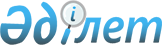 Астана қаласының 2016-2018 жылдарға арналған бюджеті туралы
					
			Мерзімі біткен
			
			
		
					Астана қаласы мәслихатының 2015 жылғы 11 желтоқсандағы № 428/61-V шешімі. Астана қаласының Әділет департаментінде 2016 жылы 12 қаңтарда № 990 болып тіркелді. Мерзімі өткендіктен қолданыс тоқтатылды
      Ескерту. Шешімге өзгерістер енгізілді - Астана қаласы маслихатының 09.09.2016 № 48/8-VI (Шешім 2016 жылдың 1 қаңтарынан бастап қолданысқа енгізіледі) 29.11.2016 № 80/12-VI (Шешім 2016 жылдың 1 қаңтарынан бастап қолданысқа енгізіледі) шешімімен.
      РҚАО-ның ескертпесі!
      Шешім 01.01.2016 ж. бастап қолданысқа енгізіледі.
      2008 жылғы 4 желтоқсандағы Қазақстан Республикасы Бюджет кодексінің 75-бабының 2-тармағына, "Қазақстан Республикасындағы жергілікті мемлекеттік басқару және өзін-өзі басқару туралы" Қазақстан Республикасының 2001 жылғы 23 қаңтардағы Заңының 6-бабы 1-тармағының 1) тармақшасына сәйкес, Астана қаласының мәслихаты ШЕШТІ:
      1. Астана қаласының 2016-2018 жылдарға арналған бюджеті тиісінше 1, 2, 3-қосымшаларға сәйкес, оның ішінде 2016 жылға мынадай көлемдерде бекiтiлсiн:
      1) кiрiстер – 373 145 8131 мың теңге, оның iшiнде:
      салықтық түсiмдер бойынша - 195 037 325 мың теңге;
      салықтық емес түсiмдер бойынша - 7 316 375 мың теңге;
      негiзгi капиталды сатудан түсетiн түсiмдер бойынша - 5 812 385 мың теңге;
      трансферттер түсiмi бойынша – 164 979 728 мың теңге;
      2) шығындар – 346 785 879,7 мың теңге;
      3) таза бюджеттiк кредиттеу - 23 560 000 мың теңге, оның iшiнде:
      бюджеттік кредиттер - 23 800 000 мың теңге;
      бюджеттiк кредиттердi өтеу - 240 000 мың теңге;
      4) қаржы активтерiмен операциялар бойынша сальдо – 36 753 168 мың теңге, оның iшiнде:
      қаржы активтерiн сатып алу - 8 492 076 мың теңге;
      "мемлекеттің қаржы активтерін сатудан түсетін түсімдер "144 845";
      5) бюджет тапшылығы (профициті) - (-33 953 234,7) мың теңге;
      6) бюджет тапшылығын қаржыландыру (профицитті пайдалану) – 33 953 234,7 мың теңге;
      7) қарыздар түсімдері - 25 408 529 мың теңге;
      8) жергілікті атқарушы органның жоғары тұрған бюджет алдындағы борышын өтеу - (-741 710) мың теңге;
      9) Бюджет қаражатының пайдаланылатын қалдықтары - 9 286 415,7 мың теңге.
      Ескерту. 1-тармаққа өзгеріс енгізілді - Астана қаласы мәслихатының 17.03.2016 № 471/65-V (01.01.2016 бастап қолданысқа енгізіледі); 03.06.2016 № 21/5-VI (01.01.2016 бастап қолданысқа енгізіледі); 09.09.2016 № 48/8-VI (Шешім 2016 жылдың 1 қаңтарынан бастап қолданысқа енгізіледі); 29.11.2016 № 80/12-VI (Шешім 2016 жылдың 1 қаңтарынан бастап қолданысқа енгізіледі) шешімімен.


       2. "2016-2018 жылдарға арналған республикалық бюджет туралы" Қазақстан Республикасының Заңына сәйкес тиісті бюджеттің кірісіне мыналар есептелетiндігі назарға алынсын:
      Бiрыңғай бюджеттiк сыныптаманың бюджет түсімдерінің сыныптамасында "Пайдалы қазбаларды өндіруге салынатын салық" коды бойынша - жер қойнауын пайдаланушылардың роялти бойынша берешегі, сондай-ақ салық режимі тұрақтылығының кепілдіктері сақталатын жер қойнауын пайдалануға арналған келісімшарттар бойынша роялти;
      Бiрыңғай бюджеттiк сыныптаманың бюджет түсімдерінің сыныптамасында "Әлеуметтiк салық" коды бойынша - бұрын Зейнетақы қорына, Зейнетақы төлеу жөнiндегi мемлекеттiк орталыққа, Мiндеттi медициналық сақтандыру қорына, Мемлекеттiк әлеуметтiк сақтандыру қорына, Жұмыспен қамтуға жәрдемдесу қорына аударылып келген жарналар бойынша берешек, сондай-ақ бұрын автомобиль жолдарын пайдаланушылардың Жол қорына түсiп келген аударымдары.
      Бұл ретте салық режимі тұрақтылығының кепілдіктері сақталатын жер қойнауын пайдалануға арналған келісімшарттар бойынша қызметті жүзеге асыратын салық төлеушілер жоғарыда көрсетілген аударымдарды немесе әлеуметтік салықты "Міндетті әлеуметтік сақтандыру туралы" Қазақстан Республикасының Заңына сәйкес есептелген Мемлекеттік әлеуметтік сақтандыру қорына аударымдардың сомасына азайтады;
      "Қазақстан Республикасының аумағында өндірілген бензин (авиациялықты қоспағанда) және дизель отыны" коды бойынша - бұрын Жол қорына түсiп келген бензиннен және дизель отынынан алынатын алым бойынша берешек.
      3. Жұмыс берушiлер еңбекке уақытша жарамсыздығы, жүктiлiгi мен босануы бойынша, бала туған кезде, жерлеуге есептеген, Мемлекеттiк әлеуметтiк сақтандыру қорынан төленiп келген жәрдемақы сомаларының көрсетілген қорға аударымдардың есептелген сомасынан артық болуы нәтижесiнде 1998 жылғы 31 желтоқсандағы жағдай бойынша құралған терiс сальдо ай сайын жалақы қорының 4 пайызы шегiнде әлеуметтiк салық төлеу есебiне жатқызылады.
      4. Республикалық бюджетке бюджеттiк алу 17 253 408 мың теңге сомасында қарастырылды.
      5. "2016 - 2018 жылдарға арналған республикалық бюджет туралы" Қазақстан Республикасының Заңына сәйкес 2016 жылғы 1 қаңтардан бастап:
      1) жалақының ең төменгi мөлшерi – 22 859 теңге;
      2) мемлекеттiк базалық зейнетақы төлемiнiң мөлшерi - 11 965 теңге;
      3) зейнетақының ең төменгi мөлшерi - 25 824 теңге;
      4) жәрдемақыларды және өзге де әлеуметтiк төлемдердi есептеу, сондай-ақ Қазақстан Республикасының заңнамасына сәйкес айыппұл санкцияларын, салықтарды және басқа да төлемдердi қолдану үшiн айлық есептiк көрсеткiш - 2 121 теңге;
      5) базалық әлеуметтiк төлемдердiң мөлшерiн есептеу үшiн ең төменгi күнкөрiс деңгейiнiң шамасы - 22 859 теңге;
      6) 2016 жылғы 1 қаңтардан бастап азаматтық қызметшiлерге еңбекақы төлеу жүйесiнiң жаңа моделi бойынша еңбекақы төлеу, сондай-ақ оларға лауазымдық айлықақыларына ерекше еңбек жағдайлары үшiн 10 пайыз мөлшерiнде ай сайынғы үстемеақы төлеу;
      7) 2016 жылғы 1 қаңтардан бастап әскери қызметшілерге (мерзiмдi қызметтегі әскери қызметшілерден басқа) және арнаулы мемлекеттік және құқық қорғау органдарының, мемлекеттік фельдъегерлік қызметтің қызметкерлеріне тұрғынжайды күтіп-ұстауға және коммуналдық қызметтерге ақы төлеуге ақшалай өтемақының айлық мөлшерi 3 739 теңге сомасында болып белгіленгендігі есепке алынсын.
      6. Астана қаласының жергілікті атқарушы органының 2016 жылға арналған резерві 1 708 309 мың теңге мөлшерінде бекітілсін.
      Ескерту. 6-тармаққа өзгеріс енгізілді - Астана қаласы мәслихатының 17.03.2016 № 471/65-V (01.01.2016 бастап қолданысқа енгізіледі); 09.09.2016 № 48/8-VI (Шешім 2016 жылдың 1 қаңтарынан бастап қолданысқа енгізіледі); 29.11.2016 № 80/12-VI (Шешім 2016 жылдың 1 қаңтарынан бастап қолданысқа енгізіледі) шешімімен.


       7. 4-қосымшаға сәйкес бюджеттік инвестициялық жобаларды (бағдарламаларды) іске асыруға және заңды тұлғалардың жарғылық капиталын құруға немесе ұлғайтуға бағытталған бюджеттік бағдарламаларға бөлумен Астана қаласының 2016 жылға арналған бюджетінің бюджеттік даму бағдарламалар тізбесі бекітілсін.
      8. 5-қосымшаға сәйкес Астана қаласының 2016 жылға арналған бюджетін атқару процесінде секвестрге жатпайтын жергілікті бюджеттік бағдарламалардың тізбесі бекітілсін.
      9. 6, 7, 8-қосымшаларға сәйкес Астана қаласының "Алматы" ауданының 2016-2018 жылдарға арналған бюджеттік бағдарламаларының тізбесі бекітілсін.
      10. 9, 10, 11-қосымшаларға сәйкес Астана қаласының "Есіл" ауданының 2016-2018 жылдарға арналған бюджеттік бағдарламаларының тізбесі бекітілсін.
      11. 12, 13, 14-қосымшаларға сәйкес Астана қаласының "Сарыарқа" ауданының 2016-2018 жылдарға арналған бюджеттік бағдарламаларының тізбесі бекітілсін.
      12. Осы шешім 2016 жылдың 1 қаңтарынан қолданысқа енеді.
      КЕЛІСІЛДІ 
      "Астана қаласының 
      Экономика және бюджеттік жоспарлау 
      басқармасы" (ЭжБЖБ) мемлекттік 
      мекемесінің басшысы
      Ж. Нұрпейісов Астана қаласының 2016 жылға арналған бюджеті
      Ескерту. 1-қосымша жаңа редакцияда - Астана қаласы мәслихатының 09.09.2016 № 48/8-VI (Шешім 2016 жылдың 1 қаңтарынан бастап қолданысқа енгізіледі); 29.11.2016 № 80/12-VI (Шешім 2016 жылдың 1 қаңтарынан бастап қолданысқа енгізіледі) шешімімен.
       Астана қаласы мәслихатының хатшысы Ж. Нұрпейісов Астана қаласының 2017 жылға арналған бюджеті Астана қаласының 2018 жылға арналған бюджеті Астана қаласының 2016 жылға арналған бюджетінің бюджеттік
инвестициялық жобаларды бағдарламаларды іске асыруға және заңды
тұлғалардың жарғылық капиталын қалыптастыруға немесе ұлғайтуға
бағытталған бюджеттік бағдарламаларға бөлінген бюджеттік даму
бағдарламаларының тізбесі
      Ескерту. 4-қосымша жаңа редакцияда - Астана қаласы мәслихатының 09.09.2016 № 48/8-VI (Шешім 2016 жылдың 1 қаңтарынан бастап қолданысқа енгізіледі); 29.11.2016 № 80/12-VI (Шешім 2016 жылдың 1 қаңтарынан бастап қолданысқа енгізіледі) шешімімен. Астана қаласының 2016 жылға арналған бюджетті атқару
процесінде секвестрлеуге жатпайтын жергілікті
бюджеттік бағдарламалардың тізбесі
      Білім беру
      Жалпы білім беру
      Арнаулы білім беру бағдарламалары бойынша жалпы білім беру
      Мамандандырылған білім беру ұйымдарында дарынды балаларға жалпы білім
      беру
      Денсаулық сақтау
      Аудандық маңызы бар және ауыл денсаулық сақтау субъектілерінің
      медициналық көмекті және амбулаториялық-емханалық көмекті халыққа
      тегін медициналық көмектің кепілдік берілген көлемі шеңберінде
      көрсетуі
      Республикалық бюджет қаражаты есебінен көрсетілетін медициналық
      көмекті қоспағанда, бастапқы медициналық-санитариялық көмек және
      медициналық ұйымдар мамандарын жіберу бойынша денсаулық сақтау
      субъектілерінің стационарлық және стационарды алмастыратын
      медициналық көмек көрсетуі
      Жергілікті денсаулық сақтау ұйымдары үшін қанды, оның құрамдауыштары
      мен препараттарын өндіру
      Салауатты өмір салтын насихаттау
      Республикалық бюджет қаражаты есебінен көрсетілетін денсаулық сақтау
      субъектілері көрсететін медициналық көмекті қоспағанда, жедел
      медициналық көмек көрсету және санитариялық авиация
      Туберкулез, жұқпалы аурулар, психикалық күйзеліс және мінез-құлқының
      бұзылуынан, оның ішінде психикаға белсенді әсер ететін заттарды
      қолдануға байланысты, зардап шегетін адамдарға медициналық көмек
      көрсету
      Қазақстан Республикасында ЖИТС-тің алдын алу және оған қарсы күрес
      жөніндегі іс-шараларды іске асыру
      Туберкулезбен ауыратын науқастарды туберкулезге қарсы препараттармен
      қамтамасыз ету
      Диабетпен ауыратын науқастарды диабетке қарсы препараттармен
      қамтамасыз ету
      Онкогематологиялық науқастарды химия препараттарымен қамтамасыз ету
      Созылмалы бүйрек функциясының жетіспеушілігі бар, аутоиммунды,
      орфандық аурулармен ауыратын, иммунитеті жеткіліксіз науқастарды,
      сондай-ақ ағзаларды транспланттаудан кейінгі науқастарды дәрілік
      заттармен қамтамасыз ету
      Онкологиялық науқастарға тегін медициналық көмектің кепілдік берілген
      көлемі шеңберінде медициналық көмек көрсету
      Тегін медициналық көмектің кепілдік берілген көлемі шеңберінде
      скринингтік зерттеулер жүргізу
      Жаңадан iске қосылатын денсаулық сақтау объектiлерiн күтіп-ұстау
      Халықтың жекелеген санаттарын амбулаториялық деңгейде дәрілік
      заттармен және балаларға арналған және емдік тағамдардың арнаулы
      өнімдерімен қамтамасыз ету
      Азаматтардың жекелеген санаттарын дәрілік заттармен амбулаториялық
      емдеу деңгейінде жеңілдетілген жағдайда қамтамасыз ету
      Гемофилиямен ауыратын науқастарды қанды ұйыту факторларымен
      қамтамасыз ету
      Халыққа иммундық профилактика жүргізу үшін вакциналарды және басқа
      медициналық иммундық биологиялық препараттарды орталықтандырылған
      сатып алу және сақтау
      Жіті миокард инфаркті бар науқастарды тромболитикалық препараттармен
      қамтамасыз ету
      Шұғыл жағдайларда сырқаты ауыр адамдарды дәрігерлік көмек көрсететін
      ең жақын денсаулық сақтау ұйымына дейін жеткізуді ұйымдастыру
      Ана мен баланы қорғау бойынша қызмет көрсету 2016 жылға арналған Астана қаласының "Алматы" ауданының бюджеттік бағдарламаларының тізбесі
      Ескерту. 6-қосымша жаңа редакцияда - Астана қаласы мәслихатының 09.09.2016 № 48/8-VI (Шешім 2016 жылдың 1 қаңтарынан бастап қолданысқа енгізіледі); 29.11.2016 № 80/12-VI (Шешім 2016 жылдың 1 қаңтарынан бастап қолданысқа енгізіледі) шешімімен. 2017 жылға арналған Астана қаласының "Алматы"
ауданының бюджеттік бағдарламаларының тізімі 2018 жылға арналған Астана қаласының "Алматы"
ауданының бюджеттік бағдарламаларының тізімі 2016 жылға арналған Астана қаласының "Есіл" ауданының
бюджеттік бағдарламаларының тізбесі
      Ескерту. 9-қосымша жаңа редакцияда - Астана қаласы мәслихатының 09.09.2016 № 48/8-VI (Шешім 2016 жылдың 1 қаңтарынан бастап қолданысқа енгізіледі); 29.11.2016 № 80/12-VI (Шешім 2016 жылдың 1 қаңтарынан бастап қолданысқа енгізіледі) шешімімен. 2017 жылға арналған Астана қаласының "Есіл"
ауданының бюджеттік бағдарламаларының тізімі 2018 жылға арналған Астана қаласының "Есіл"
ауданының бюджеттік бағдарламаларының тізімі 2016 жылға арналған Астана қаласының "Сарыарқа" ауданының
бюджеттік бағдарламаларының тізбесі
      Ескерту. 12-қосымша жаңа редакцияда - Астана қаласы мәслихатының 09.09.2016 № 48/8-VI (Шешім 2016 жылдың 1 қаңтарынан бастап қолданысқа енгізіледі); 29.11.2016 № 80/12-VI (Шешім 2016 жылдың 1 қаңтарынан бастап қолданысқа енгізіледі) шешімімен. 2017 жылға арналған Астана қаласының "Сарыарқа"
ауданының бюджеттік бағдарламаларының тізімі 2018 жылға арналған Астана қаласының "Сарыарқа"
ауданының бюджеттік бағдарламаларының тізімі
					© 2012. Қазақстан Республикасы Әділет министрлігінің «Қазақстан Республикасының Заңнама және құқықтық ақпарат институты» ШЖҚ РМК
				
Астана қаласы мәслихаты
сессиясының төрағасы
Қ. Құлмұқанов
Астана қаласы
мәслихатының хатшысы
С. ЕсіловАстана қаласы мәслихатының
2015 жылғы 11 желтоқсандағы
№ 428/61-V шешіміне
1-қосымша
Санаты
Санаты
Санаты
Санаты
Сомасы мың теңге
Сыныбы
Сыныбы
Сыныбы
Сомасы мың теңге
Ішкі сыныбы
Ішкі сыныбы
Сомасы мың теңге
Атауы
Сомасы мың теңге
1. Кірістер
373 145 813
1
Салықтық түсімдер
195 037 325
01
Табыс салығы
90 885 086
2
Жеке табыс салығы
90 885 086
03
Әлеуметтiк салық
71 342 340
1
Әлеуметтік салық
71 342 340
04
Меншiкке салынатын салықтар
23 131 472
1
Мүлiкке салынатын салықтар
17 817 258
3
Жер салығы
1 228 173
4
Көлiк құралдарына салынатын салық
4 086 041
05
Тауарларға, жұмыстарға және қызметтерге салынатын iшкi салықтар
6 385 707
2
Акциздер
215 570
3
Табиғи және басқа да ресурстарды пайдаланғаны үшiн түсетiн түсiмдер
2 789 710
4
Кәсiпкерлiк және кәсiби қызметтi жүргiзгенi үшiн алынатын алымдар
3 093 166
5
Ойын бизнесіне салық
287 261
08
Заңдық маңызы бар әрекеттерді жасағаны және (немесе) оған уәкілеттігі бар мемлекеттік органдар немесе лауазымды адамдар құжаттар бергені үшін алынатын міндетті төлемдер
3 292 720
1
Мемлекеттік баж
3 292 720
2
Салықтық емес түсімдер
7 316 375
01
Мемлекеттік меншіктен түсетін кірістер
548 745
1
Мемлекеттік кәсіпорындардың таза кірісі бөлігінің түсімдері
18 000
3
Мемлекет меншігіндегі акциялардың мемлекеттік пакеттеріне дивидендтер 
9 000
4
Мемлекет меншігінде тұрған, заңды тұлғалардағы қатысу үлесіне кірістер
44 455
5
Мемлекет меншігіндегі мүлікті жалға беруден түсетін кірістер
467 902
7
Мемлекеттік бюджеттен берілген кредиттер бойынша сыйақылар
9 388
04
Мемлекеттік бюджеттен қаржыландырылатын, сондай-ақ Қазақстан Республикасы Ұлттық Банкінің бюджетінен (шығыстар сметасынан) ұсталатын және қаржыландырылатын мемлекеттік мекемелер салатын айыппұлдар, өсімпұлдар, санкциялар, өндіріп алулар
2 672 467
1
Мұнай секторы ұйымдарынан түсетін түсімдерді қоспағанда, мемлекеттік бюджеттен қаржыландырылатын, сондай-ақ Қазақстан Республикасы Ұлттық Банкінің бюджетінен (шығыстар сметасынан) ұсталатын және қаржыландырылатын мемлекеттік мекемелер салатын айыппұлдар, өсімпұлдар, санкциялар, өндіріп алулар
2 672 467
06
Басқа да салықтық емес түсімдер
4 095 163
1
Басқа да салықтық емес түсімдер
4 095 163
3
Негізгі капиталды сатудан түсетін түсімдер
5 812 385
01
Мемлекеттік мекемелерге бекітілген мемлекеттік мүлікті сату 
4 394 960
1
Мемлекеттік мекемелерге бекітілген мемлекеттік мүлікті сату 
4 394 960
03
Жерді және материалдық емес активтерді сату
1 417 425
1
Жерді сату
400 000
2
Материалдық емес активтерді сату
1 017 425
4
Трансферттердің түсімдері
164 979 728
02
Мемлекеттік басқарудың жоғары тұрған органдарынан түсетін трансферттер
164 979 728
1
Республикалық бюджеттен түсетін трансферттер
164 979 728
Функционалдық топ 
Функционалдық топ 
Функционалдық топ 
Функционалдық топ 
Сомасы, мың теңге
Бюджеттік бағдарламалардың әкімшісі
Бюджеттік бағдарламалардың әкімшісі
Бюджеттік бағдарламалардың әкімшісі
Сомасы, мың теңге
Бағдарлама
Бағдарлама
Бағдарлама
Сомасы, мың теңге
Атауы
Атауы
Сомасы, мың теңге
II. Шығындар
II. Шығындар
346 785 879,7 
01
Жалпы сипаттағы мемлекеттiк қызметтер 
4 241 016,0 
111
Республикалық маңызы бар қала, астана мәслихатының аппараты
117 209,0 
001
Республикалық маңызы бар қала, астана мәслихатының қызметін қамтамасыз ету
108 223,0 
003
Мемлекеттік органның күрделі шығыстары 
8 986,0 
121
Республикалық маңызы бар қала, астана әкімінің аппараты
1 287 121,0 
001
Республикалық маңызы бар қала, астана әкімінің қызметін қамтамасыз ету
1 001 237,0 
003
Мемлекеттік органның күрделі шығыстары
179 416,0 
013
Республикалық маңызы бар қала, астана Қазақстан халқы Ассамблеясының қызметін қамтамасыз ету
106 468,0 
123
Қаладағы аудан, аудандық маңызы бар қала, кент, ауыл, ауылдық округ әкімінің аппараты
820 596,0 
001
Қаладағы аудан, аудандық маңызы бар қаланың, кент, ауыл, ауылдық округ әкімінің қызметін қамтамасыз ету жөніндегі қызметтер
812 305,0 
022
Мемлекеттік органның күрделі шығыстары
8 291,0 
356
Республикалық маңызы бар қаланың, астананың қаржы басқармасы
198 884,0 
001
Жергілікті бюджетті атқару және коммуналдық меншікті басқару саласындағы мемлекеттік саясатты іске асыру жөніндегі қызметтер
173 033,0 
003
Салық салу мақсатында мүлікті бағалауды жүргізу
24 535,0 
014
Мемлекеттік органның күрделі шығыстары
1 316,0 
357
Республикалық маңызы бар қаланың, астананың экономика және бюджеттік жоспарлау басқармасы
315 827,0 
001
Экономикалық саясатты, мемлекеттік жоспарлау жүйесін қалыптастыру мен дамыту саласындағы мемлекеттік саясатты іске асыру жөніндегі қызметтер
314 923,0 
004
Мемлекеттік органның күрделі шығыстары 
904,0 
364
Республикалық маңызы бар қаланың, астананың кәсіпкерлік және өнеркәсіп басқармасы
112 234,0 
001
Жергілікті деңгейде кәсіпкерлікті және өнеркәсіпті дамыту саласындағы мемлекеттік саясатты іске асыру жөніндегі қызметтер
111 234,0 
004
Мемлекеттік органның күрделі шығыстары
1 000,0 
369
Республикалық маңызы бар қаланың, астананың дін істері басқармасы
172 188,0 
001
Жергілікті деңгейде дін қызметі саласындағы мемлекеттік саясатты іске асыру жөніндегі қызметтер
40 133,0 
003
Мемлекеттік органның күрделі шығыстары
2 800,0 
004
Ведомстволық бағыныстағы мемлекеттік мекемелерінің және ұйымдарының күрделі шығыстары
25 000,0 
005
Өңірде діни ахуалды зерделеу және талдау
104 255,0 
373
Республикалық маңызы бар қаланың, астананың құрылыс басқармасы
535 574,0 
061
Мемлекеттік органдардың объектілерін дамыту
535 574,0 
379
Республикалық маңызы бар қаланың, астананың тексеру комиссиясы
225 594,0 
001
Республикалық маңызы бар қаланың, астананың тексеру комиссиясының қызметін қамтамасыз ету жөніндегі қызметтер
219 567,0 
003
Мемлекеттік органның күрделі шығыстары 
6 027,0 
398
Республикалық маңызы бар қаланың, астананың коммуналдық мүлік және мемлекеттік сатып алу басқармасы
455 789,0 
001
Жергілікті деңгейде коммуналдық мүлікті және мемлекеттік сатып алуды басқару саласындағы мемлекеттік саясатты іске асыру жөніндегі қызметтер
444 330,0 
003
Мемлекеттік органның күрделі шығыстары
2 608,0 
010
Жекешелендіру, коммуналдық меншікті басқару, жекешелендіруден кейінгі қызмет және осыған байланысты дауларды реттеу
6 533,0 
011
Коммуналдық меншікке түскен мүлікті есепке алу, сақтау, бағалау және сату
2 318,0 
02
Қорғаныс
470 922,0 
121
Республикалық маңызы бар қала, астана әкімінің аппараты
470 422,0 
010
Жалпыға бiрдей әскери мiндеттi атқару шеңберiндегi iс-шаралар
130 589,0 
011
Аумақтық қорғанысты даярлау және республикалық маңызы бар қаланың, астананың аумақтық қорғаныс
115 059,0 
012
Жұмылдыру дайындығы және республикалық маңызы бар қаланы, астананы жұмылдыру
61 882,0 
014
Республикалық маңызы бар қалалар, астана ауқымындағы төтенше жағдайлардың алдын-алу және оларды жою
162 892,0 
387
Республикалық маңызы бар қаланың, астананың бюджетінен қаржыландырылатын табиғи және техногендік сипаттағы төтенше жағдайлар, азаматтық қорғаныс саласындағы органдардың аумақтық органы
500,0 
005
Республикалық маңызы бар қала, астана ауқымындағы төтенше жағдайлардың алдын-алу және жою
500,0 
03
Қоғамдық тәртіп, қауіпсіздік, құқықтық, сот, қылмыстық-атқару қызметі
10 731 076,0 
3
352
Республикалық маңызы бар қаланың, астананың бюджетінен қаржыландырылатын атқарушы ішкі істер органы
8 452 507,0 
3
352
001
Республикалық маңызы бар қала, астана аумағында қоғамдық тәртіп пен қауіпсіздікті сақтау саласындағы мемлекеттік саясатты іске асыру жөніндегі қызметтер қамтамасыз ету
6 382 430,0 
3
352
003
Қоғамдық тәртіпті қорғауға қатысатын азаматтарды көтермелеу 
13 000,0 
004
Астана қаласында нашақорлықтың және есірткі бизнесінің алдын алу жөніндегі қызметтер
14 949,0 
007
Мемлекеттік органның күрделі шығыстары
1 952 043,0 
012
Белгілі тұратын жері және құжаттары жоқ адамдарды орналастыру қызметтері
61 790,0 
013
Әкімшілік тәртіппен тұтқындалған адамдарды ұстауды ұйымдастыру 
28 295,0 
3
373
Республикалық маңызы бар қаланың, астананың құрылыс басқармасы
210 179,0 
3
373
004
Ішкі істер органдарының объектілерін дамыту
210 179,0 
3
384
Республикалық маңызы бар қаланың, астананың жолаушылар көлігі басқармасы
2 068 390,0 
3
368
004
Елдi мекендерде жол қозғалысы қауiпсiздiгін қамтамасыз ету
2 068 390,0 
04
Бiлiм беру
49 350 259,7 
4
123
Қаладағы аудан, аудандық маңызы бар қала, кент, ауыл, ауылдық округ әкімінің аппараты
8 684 881,0 
4
123
004
Мектепке дейінгі тәрбие мен оқыту ұйымдарының қызметін қамтамасыз ету
2 807 058,0 
041
Мектепке дейiнгi бiлiм беру ұйымдарында мемлекеттiк бiлiм беру тапсырысын iске асыруға
5 877 823,0 
352
Республикалық маңызы бар қаланың, астананың бюджетінен қаржыландырылатын атқарушы ішкі істер органы
10 332,0 
006
Кадрлардың біліктілігін арттыру және қайта даярлау
10 332,0 
353
Республикалық маңызы бар қаланың, астананың денсаулық сақтау басқармасы
608 308,0 
003
Кадрлардың біліктілігін арттыру және оларды қайта даярлау
208 432,0 
043
Техникалық және кәсіптік, орта білімнен кейінгі білім беру ұйымдарында мамандар даярлау
312 974,0 
044
Техникалық және кәсіптік, орта білімнен кейінгі білім беру бағдарламалары бойынша оқитындарға әлеуметтік қолдау көрсету
86 902,0 
360
Республикалық маңызы бар қаланың, астананың білім басқармасы
34 132 291,0 
001
Жергілікті деңгейде білім беру саласындағы мемлекеттік саясатты іске асыру жөніндегі қызметтер
188 757,0 
003
Жалпы білім беру
23 884 743,0 
004
Арнаулы бiлiм беру бағдарламалары бойынша жалпы бiлiм беру
275 784,0 
005
Мамандандырылған бiлiм беру ұйымдарында дарынды балаларға жалпы бiлiм беру
857 209,0 
007
Республикалық маңызы бар қаланың, астананың мемлекеттік білім беру мекемелер үшін оқулықтар мен оқу-әдiстемелiк кешендерді сатып алу және жеткізу
1 218 556,0 
008
Балаларға қосымша білім беру
1 980 304,0 
009
Республикалық маңызы бар қала, астана ауқымындағы мектеп олимпиадаларын және мектептен тыс іс-шараларды өткiзу
54 634,0 
011
Мемлекеттік органның күрделі шығыстары
9 242,0 
013
Балалар мен жасөспірімдердің психикалық денсаулығын зерттеу және халыққа психологиялық-медициналық-педагогикалық консультациялық көмек көрсету
55 678,0 
014
Дамуында проблемалары бар балалар мен жасөспірімдердің оңалту және әлеуметтік бейімдеу
138 342,0 
019
Республикалық маңызы бар қаланың, астананың мемлекеттік білім беру мекемелеріне жұмыстағы жоғары көрсеткіштері үшін гранттар беру
23 877,0 
021
Жетім баланы (жетім балаларды) және ата-аналарының қамқорынсыз қалған баланы (балаларды) күтіп-ұстауға асыраушыларына ай сайынғы ақшалай қаражат төлемдері 
148 064,0 
024
Техникалық және кәсіптік білім беру ұйымдарында мамандар даярлау
4 837 244,0 
027
Жетім баланы (жетім балаларды) және ата-анасының қамқорлығынсыз қалған баланы (балаларды) асырап алғаны үшін Қазақстан азаматтарына біржолғы ақша қаражатын төлеуге арналған төлемдер
8 113,0 
029
Әдістемелік жұмыс
92 406,0 
067
Ведомстволық бағыныстағы мемлекеттiк мекемелерiнiң және ұйымдарының күрделi шығыстары
357 538,0 
068
Халықтың компьютерлік сауаттылығын арттыруды қамтамасыз ету
1 800,0 
373
Республикалық маңызы бар қаланың, астананың құрылыс басқармасы
4 552 865,7 
028
Бастауыш, негізгі орта және жалпы орта білім беру объектілерін салу және реконструкциялау
4 164 400,0 
037
Мектепке дейiнгi тәрбие және оқыту объектілерін салу және реконструкциялау
388 465,7 
381
Республикалық маңызы бар қаланың, астананың дене шынықтыру және спорт басқармасы
1 361 582,0 
006
Балалар мен жасөспірімдерге спорт бойынша қосымша білім беру
1 361 582,0 
05
Денсаулық сақтау
38 244 028,0 
353
Республикалық маңызы бар қаланың, астананың денсаулық сақтау басқармасы
35 646 480,0 
001
Жергілікті денгейде денсаулық сақтау саласындағы мемлекеттік саясатты іске асыру жөніндегі қызметтер
134 147,0 
004
Республикалық бюджет қаражаты есебінен көрсетілетін медициналық көмекті қоспағанда, бастапқы медициналық-санитариялық көмек және медициналық ұйымдар мамандарын жіберу бойынша денсаулық сақтау субъектілерінің стационарлық және стационарды алмастыратын медициналық көмек көрсетуі
196 808,0 
005
Жергілікті денсаулық сақтау ұйымдары үшін қанды, оның құрамдауыштары мен препараттарын өндіру
935 376,0 
006
Ана мен баланы қорғау бойынша қызмет көрсету
307 706,0 
007
Салауатты өмір салтын насихаттау
178 723,0 
008
Қазақстан Республикасында ЖИТС-тің алдын алу және оған қарсы күрес жөніндегі іс-шараларды іске асыру
461 871,0 
009
Туберкулез, жұқпалы аурулар, психикалық күйзеліс және мінез-құлқының бұзылуынан, оның ішінде психикаға белсенді әсер ететін заттарды қолдануға байланысты, зардап шегетін адамдарға медициналық көмек көрсету
5 012 905,0 
011
Республикалық бюджет қаражаты есебінен көрсетілетін денсаулық сақтау субъектілері көрсететін медициналық көмекті қоспағанда, жедел медициналық көмек көрсету және санитариялық авиация
3 206 997,0 
013
Патологоанатомиялық ашып тексеруді жүргізу
241 917,0 
014
Халықтың жекелеген санаттарын амбулаториялық деңгейде дәрілік заттармен және балаларға арналған және емдік тағамдардың арнаулы өнімдерімен қамтамасыз ету
2 259 713,0 
016
Азаматтарды елді мекеннен тыс жерлерде емделу үшін тегін және жеңілдетілген жол жүрумен қамтамасыз ету
380,0 
017
Шолғыншы эпидемиологиялық қадағалау жүргізу үшін тест-жүйелерін сатып алу
1 343,0 
018
Денсаулық сақтау саласындағы ақпараттық талдамалық қызметтер
84 140,0 
019
Туберкулезбен ауыратын науқастарды туберкулезге қарсы препараттармен қамтамасыз ету
292 891,0 
020
Диабетпен ауыратын науқастарды диабетке қарсы препараттармен қамтамасыз ету
446 906,0 
021
Онкогематологиялық науқастарды химия препараттарымен қамтамасыз ету
223 234,0 
022
Созылмалы бүйрек функциясының жетіспеушілігі бар, аутоиммунды, орфандық аурулармен ауыратын, иммунитеті жеткіліксіз науқастарды, сондай-ақ ағзаларды транспланттаудан кейінгі науқастарды дәрілік заттармен қамтамасыз ету
654 729,0 
026
Гемофилиямен ауыратын науқастарды қанды ұйыту факторларымен қамтамасыз ету
391 356,0 
027
Халыққа иммундық профилактика жүргізу үшін вакциналарды және басқа медициналық иммундық биологиялық препараттарды орталықтандырылған сатып алу және сақтау
1 637 083,0 
028
Жаңадан iске қосылатын денсаулық сақтау объектiлерiн күтіп-ұстау
688 441,0 
029
Республикалық маңызы бар қаланың, астананың арнайы медициналық жабдықтау базалары
85 056,0 
030
Мемлекеттік органдардың күрделі шығыстары
800,0 
033
Медициналық денсаулық сақтау ұйымдарының күрделі шығыстары
1 815 959,0 
036
Жіті миокард инфаркті бар науқастарды тромболитикалық препараттармен қамтамасыз ету 
32 320,0 
038
Тегін медициналық көмектің кепілдік берілген көлемі шеңберінде скринингтік зерттеулер жүргізу
175 656,0 
039
Аудандық маңызы бар және ауыл денсаулық сақтау субъектілерінің медициналық көмекті және амбулаториялық-емханалық көмекті халыққа тегін медициналық көмектің кепілдік берілген көлемі шеңберінде көрсетуі
11 428 650,0 
045
Азаматтардың жекелеген санаттарын дәрілік заттармен амбулаториялық емдеу деңгейінде жеңілдетілген жағдайда қамтамасыз ету
820 126,0 
046
Онкологиялық науқастарға тегін медициналық көмектің кепілдік берілген көлемі шеңберінде медициналық көмек көрсету
3 931 247,0 
373
Республикалық маңызы бар қаланың, астананың құрылыс басқармасы
2 597 548,0 
038
Денсаулық сақтау объектiлерiн салу және реконструкциялау
2 597 548,0 
06
Әлеуметтiк көмек және әлеуметтiк қамсыздандыру
9 587 584,0 
123
Қаладағы аудан, аудандық маңызы бар қала, кент, ауыл, ауылдық округ әкімінің аппараты
34 942,0 
003
Мұқтаж азаматтарға үйінде әлеуметтік көмек көрсету
34 942,0 
360
Республикалық маңызы бар қаланың, астананың білім басқармасы
784 126,0 
016
Жетiм балаларды, ата-анасының қамқорлығынсыз қалған балаларды әлеуметтiк қамсыздандыру
590 358,0 
017
Білім беру ұйымдарының күндізгі оқу нысанының оқушылары мен тәрбиеленушілерін әлеуметтік қолдау
144 876,0 
037
Әлеуметтік сауықтандыру
48 892,0 
373
Республикалық маңызы бар қаланың, астананың құрылыс басқармасы
751 000,0 
039
Әлеуметтік қамтамасыз ету объектілерін салу және реконструкциялау
751 000,0 
395
Республикалық маңызы бар қаланың, астананың жұмыспен қамту, еңбек және әлеуметтік қорғау басқармасы
8 017 516,0 
001
Жергілікті деңгейде халық үшін облыстың жұмыспен қамтуды қамтамасыз ету және әлеуметтік бағдарламаларды іске асыру, еңбек қатынастарын реттеу саласындағы мемлекеттік саясатты іске асыру жөніндегі қызметтер
255 957,0 
002
Жалпы үлгідегі медициналық-әлеуметтік мекемелерде (ұйымдарда), арнаулы әлеуметтік қызметтер көрсету орталықтарында, әлеуметтік қызмет көрсету орталықтарында қарттар мен мүгедектерге арнаулы әлеуметтік қызметтер көрсету
490 281,0 
003
Жұмыспен қамту бағдарламасы
573 165,0 
004
Мемлекеттік атаулы әлеуметтік көмек
26 284,0 
007
Тұрғын үйге көмек көрсету
34 572,0 
008
Жергілікті өкілді органдардың шешімі бойынша азаматтардың жекелеген санаттарына әлеуметтік көмек
2 785 379,0 
009
Мүгедектерді әлеуметтік қолдау
627 956,0 
012
18 жасқа дейінгі балаларға мемлекеттік жәрдемақылар
48 330,0 
013
Жәрдемақыларды және басқа да әлеуметтік төлемдерді есептеу, төлеу мен жеткізу бойынша қызметтерге ақы төлеу
5 422,0 
015
Мүгедектерді оңалту жеке бағдарламасына сәйкес мұқтаж мүгедектерді міндетті гигиеналық құралдармен қамтамасыз ету, жүріп-тұруы қиын бірінші топтағы мүгедектер үшін жеке көмекшінің және естуі боынша мүгедектер үшін ымдау тілі маманының әлеуметтік қызметтерін көрсету
734 259,0 
016
Белгілі бір тұрғылықты жері жоқ адамдарды әлеуметтік бейімдеу
144 516,0 
018
Мұқтаж азаматтарға үйде әлеуметтiк көмек көрсету
170 521,0 
019
Үкіметтік емес ұйымдарға мемлекеттік әлеуметтік тапсырысты орналастыру
126 691,0 
020
Психоневрологиялық медициналық-әлеуметтік мекемелерде (ұйымдарда), арнаулы әлеуметтік қызметтер көрсету орталықтарында, әлеуметтік қызмет көрсету орталықтарында психоневрологиялық аурулармен ауыратын мүгедектер үшін арнаулы әлеуметтік қызметтер көрсету
549 989,0 
022
Балалар психоневрологиялық медициналық-әлеуметтік мекемелерінде (ұйымдарда), арнаулы әлеуметтік қызметтер көрсету орталықтарында, әлеуметтік қызмет көрсету орталықтарында психоневрологиялық патологиялары бар мүгедек балалар үшін арнаулы әлеуметтік қызметтер көрсету
920 540,0 
026
Мемлекеттік органның күрделі шығыстары
2 000,0 
028
Күш көрсету немесе күш көрсету қауіпі салдарынан қиын жағдайларға тап болған тәуекелдер тобындағы адамдарға қызметтер
83 618,0 
030
Жұмыспен қамту орталықтарын қамтамасыз ету
23 723,0 
044
Жергілікті деңгейде көші-қон іс-шараларын іске асыру
3 218,0 
045
Қазақстан Республикасында мүгедектердің құқықтарын қамтамасыз ету және өмір сүру сапасын жақсарту жөніндегі 2012 - 2018 жылдарға арналған іс-шаралар жоспарын іске асыру
69 992,0 
048
Өрлеу жобасы бойынша келісілген қаржылай көмекті енгізу
10 070,0 
053
Кохлеарлық импланттарға дәлдеп сөйлеу процессорларын ауыстыру және келтіру бойынша қызмет көрсету
82 415,0 
067
Ведомстволық бағыныстағы мемлекеттiк мекемелерiнiң және ұйымдарының күрделi шығыстары
248 618,0 
07
Тұрғын үй-коммуналдық шаруашылық
94 341 221,8 
123
Қаладағы аудан, аудандық маңызы бар қала, кент, ауыл, ауылдық округ әкімінің аппараты
32 023 760,0 
008
Елді мекендердегі көшелерді жарықтандыру
1 710 635,0 
009
Елді мекендердің санитариясын қамтамасыз ету
16 849 439,0 
010
Жерлеу орындарын ұстау және туыстары жоқ адамдарды жерлеу
145 948,0 
011
Елді мекендерді абаттандыру мен көгалдандыру
13 289 355,0 
027
Жұмыспен қамту 2020 жол картасы бойынша қалаларды және ауылдық елді мекендерді дамыту шеңберінде объектілерді жөндеу және абаттандыру
28 383,0 
353
Республикалық маңызы бар қаланың, астананың денсаулық сақтау басқармасы
60 335,0 
037
Жұмыспен қамту 2020 жол картасы бойынша қалаларды дамыту шеңберінде объектілерді жөндеу
60 335,0 
354
Республикалық маңызы бар қаланың, астананың табиғи ресурстар және табиғат пайдалануды реттеу басқармасы
2 042 444,0 
017
Қаланы абаттандыруды дамыту
2 042 444,0 
360
Республикалық маңызы бар қаланың, астананың білім басқармасы
82 563,0 
035
Жұмыспен қамту 2020 жол картасы бойынша қалаларды дамыту шеңберінде объектілерді жөндеу
82 563,0 
367
Астана қаласының коммуналдық шаруашылық басқармасы
39 965 893,0 
001
Жергілікті деңгейде коммуналдық шаруашылық саласындағы мемлекеттік саясатты іске асыру жөніндегі қызметтер
114 182,0 
003
Мемлекеттік органның күрделі шығыстары
800,0 
005
Коммуналдық шаруашылықты дамыту
2 743 457,0 
006
Сумен жабдықтау және су бұру жүйесінің жұмыс істеуі
127 421,0 
007
Сумен жабдықтау және су бұру жүйесін дамыту
32 432 599,0 
008
Инженерлік-коммуникациялық инфрақұрылымды жобалау, дамыту және (немесе) жайластыру
4 547 434,0 
373
Республикалық маңызы бар қаланың, астананың құрылыс басқармасы
12 671 746,8 
012
Коммуналдық тұрғын үй қорының тұрғын үйін жобалау және (немесе) салу, реконструкциялау
5 521 615,0 
013
Қаланы абаттандыруды дамыту
1 583 443,0 
017
Инженерлік-коммуникациялық инфрақұрылымды жобалау, дамыту және (немесе) жайластыру
5 566 688,8 
374
Астана қаласының тұрғын үй басқармасы
6 920 784,0 
001
Жергілікті деңгейде тұрғын үй мәселелері бойынша мемлекеттік саясатты іске асыру жөніндегі қызметтер
115 139,0 
004
Авариялық және ескiрген тұрғын үйлердi бұзу
39 859,0 
005
Мемлекеттiк қажеттiлiктер үшiн жер учаскелерiн алып қою, соның iшiнде сатып алу жолымен алып қою және осыған байланысты жылжымайтын мүлiктi иелiктен айыру
6 095 654,0 
006
Мемлекеттік тұрғын үй қорын сақтауды ұйымдастыру
181 452,0 
008
Мемлекеттік органның күрделі шығыстары
4 093,0 
032
Ведомстволық бағыныстағы мемлекеттік мекемелерінің және ұйымдарының күрделі шығыстары
484 587,0 
381
Республикалық маңызы бар қаланың, астананың дене шынықтыру және спорт басқармасы
16 263,0 
034
Жұмыспен қамту 2020 жол картасы бойынша қалаларды дамыту шеңберінде объектілерді жөндеу
16 263,0 
382
Астана қаласының тұрғын үй инспекциясы басқармасы
284 418,0 
001
Республикалық маңызы бар қаланың, астананың аумағында тұрғын үй қоры саласындағы мемлекеттiк саясатты iске асыру жөнiндегi қызметтер
235 641,0 
005
Мемлекеттік органның күрделі шығыстары
652,0 
006
Ортақ мүлікті техникалық тексеру және кондоминиумдар объектілеріне техникалық паспорттарды әзірлеу
35 000,0 
008
Көп пәтерлі тұрғын үйлерде энергетикалық аудит жүргізу
13 125,0 
385
Республикалық маңызы бар қаланың, астананың автомобиль жолдары басқармасы
189 126,0 
047
Жұмыспен қамту 2020 жол картасы бойынша қалаларды дамыту шеңберінде объектілерді жөндеу
189 126,0 
395
Республикалық маңызы бар қаланың, астананың жұмыспен қамту, еңбек және әлеуметтік қорғау басқармасы
20 392,0 
031
Жұмыспен қамту 2020 жол картасы бойынша қалаларды дамыту шеңберінде объектілерді жөндеу
20 392,0 
396
Республикалық маңызы бар қаланың, астананың мәдениет, мұрағаттар және құжаттама басқармасы
63 497,0 
033
Жұмыспен қамту 2020 жол картасы бойынша қалаларды дамыту шеңберінде объектілерді жөндеу
63 497,0 
08
Мәдениет, спорт, туризм және ақпараттық кеңістiк
30 843 207,0 
362
Республикалық маңызы бар қаланың, астананың ішкі саясат басқармасы
1 433 196,0 
001
Жергілікті деңгейде мемлекеттік, ішкі саясатты іске асыру жөніндегі қызметтер
516 321,0 
005
Мемлекеттік ақпараттық саясат жүргізу жөніндегі қызметтер
915 875,0 
007
Мемлекеттік органның күрделі шығыстары
1 000,0 
363
Республикалық маңызы бар қаланың, астананың тілдерді дамыту басқармасы
238 098,0 
001
Жергілікті деңгейде тілдерді дамыту саласындағы мемлекеттік саясатты іске асыру жөніндегі қызметтер
62 801,0 
002
Мемлекеттік тілді және Қазақстан халқының басқа да тілдерін дамыту
174 597,0 
004
Мемлекеттік органның күрделі шығыстары
700,0 
373
Республикалық маңызы бар қаланың, астананың құрылыс басқармасы
67 859,0 
014
Мәдениет объектілерін дамыту
43 842,0 
015
Cпорт объектілерін дамыту
24 017,0 
377
Республикалық маңызы бар қаланың, астананың жастар саясаты мәселелері басқармасы
546 267,0 
001
Жергіліктті деңгейде жастар саясаты мәселелері бойынша мемлекеттік саясатты іске асыру жөніндегі қызметтер
67 270,0 
004
Мемлекеттік органның күрделі шығыстары
1 000,0 
005
Жастар саясаты саласында іс-шараларды іске асыру
472 029,0 
032
Ведомстволық бағыныстағы мемлекеттiк мекемелерiнiң және ұйымдарының күрделi шығыстары
5 968,0 
381
Республикалық маңызы бар қаланың, астананың дене шынықтыру және спорт басқармасы
5 683 517,0 
001
Жергілікті деңгейде дене шынықтыру және спорт саласындағы мемлекеттік саясатты іске асыру жөніндегі қызметтер
63 840,0 
002
Жергілікті деңгейде спорттық жарыстар өткiзу
155 395,0 
003
Республикалық және халықаралық спорттық жарыстарға әртүрлі спорт түрлері бойынша құрама командалары мүшелерінің дайындығы және қатысуы
3 212 680,0 
005
Мемлекеттік органның күрделі шығыстары
800,0 
016
Мемлекеттік қалалық спорттық ұйымдардың жұмыс істеуін қамтамасыз ету
2 069 899,0 
032
Ведомстволық бағыныстағы мемлекеттік мекемелерінің және ұйымдарының күрделі шығыстары
180 903,0 
396
Республикалық маңызы бар қаланың, астананың мәдениет, мұрағаттар және құжаттама басқармасы
22 713 791,0 
001
Жергiлiктi деңгейде мәдениет, мұрағаттар және құжаттама саласындағы мемлекеттік саясатты іске асыру жөніндегі қызметтер
96 829,0 
003
Мемлекеттік органның күрделі шығыстары
1 050,0 
004
Әлеуметтік маңызы бар және мәдени іс-шаралар өткізу
16 272 349,0 
006
Мәдени-демалыс жұмысын қолдау
974 776,0 
007
Тарихи-мәдени мұраны сақтауды және оған қолжетімділікті қамтамасыз ету
736 157,0 
008
Театр және музыка өнерiн қолдау
2 564 134,0 
010
Қалалық кiтапханалардың жұмыс iстеуiн қамтамасыз ету
174 202,0 
011
Мұрағаттық қордың сақталуын қамтамасыз ету
92 981,0 
032
Ведомстволық бағыныстағы мемлекеттік мекемелерінің және ұйымдарының күрделі шығыстары
1 801 313,0 
397
Астана қаласының инвестициялар және даму басқармасы
160 479,0 
021
Туристік қызметті реттеу
160 479,0 
09
Отын-энергетика кешенi және жер қойнауын пайдалану
32 471 667,0 
386
Астана қаласының энергетика басқармасы
32 471 667,0 
001
Жергiлiктi деңгейде энергетика саласындағы мемлекеттік саясатты іске асыру жөніндегі қызметтер
116 169,0 
003
Мемлекеттік органның күрделі шығыстары
800,0 
009
Энергия үнемдеу және энергия тиімділігін арттыру бойынша ағымдағы іс-шараларды өткізу
17 000,0 
012
Жылу-энергетикалық жүйені дамыту
32 337 698,0 
10
Ауыл, су, орман, балық шаруашылығы, ерекше қорғалатын табиғи аумақтар, қоршаған ортаны және жануарлар дүниесін қорғау, жер қатынастары
6 634 744,0 
354
Республикалық маңызы бар қаланың, астананың табиғи ресурстар және табиғат пайдалануды реттеу басқармасы
4 902 324,0 
001
Жергілікті деңгейде қоршаған ортаны қорғау саласындағы мемлекеттік саясатты іске асыру жөніндегі қызметтер
88 988,0 
004
Қоршаған ортаны қорғау бойынша іс-шаралар 
416 970,0 
005
Қоршаған ортаны қорғау объектілерін дамыту
1 006 679,0 
012
Мемлекеттік органның күрделі шығыстары
1 900,0 
016
"Жасыл белдеуді" салуға
2 224 280,0 
032
Ведомстволық бағыныстағы мемлекеттік мекемелерінің және ұйымдарының күрделі шығыстары
1 163 507,0 
375
Республикалық маңызы бар қаланың, астананың ауыл шаруашылығы басқармасы
1 389 630,0 
001
Жергілікте деңгейде ауыл шаруашылығы саласындағы мемлекеттік саясатты іске асыру жөніндегі қызметтер
115 190,0 
008
Ауру жануарларды санитарлық союды ұйымдастыру
20,0 
011
Алып қойылатын және жойылатын ауру жануарлардың, жануарлардан алынатын өнімдер мен шикізаттың құнын иелеріне өтеу
197,0 
014
Мемлекеттік органның күрделі шығыстары
1 421,0 
016
Эпизоотияға қарсы іс-шаралар жүргізу
28 237,0 
020
Басым дақылдарды өндіруді субсидиялау арқылы өсімдік шаруашылығы өнімінің шығымдылығы мен сапасын арттыруды және көктемгі егіс пен егін жинау жұмыстарын жүргізуге қажетті жанар-жағармай материалдары мен басқа да тауар-материалдық құндылықтардың құнын арзандатуды сусидиялау
14 036,0 
021
Ауыл шаруашылық дақылдарының зиянды организмдеріне қарсы күрес жөніндегі іс- шаралар
7 379,0 
025
Қаңғыбас иттер мен мысықтарды аулауды және жоюды ұйымдастыру
49 997,0 
043
Тракторларды, олардың тіркемелерін, өздігінен жүретін ауыл шаруашылығы, мелиоративтік және жол-құрылыс машиналары мен тетіктерін мемлекеттік есепке алуға және тіркеу
2 259,0 
050
Инвестициялар салынған жағдайда агроөнеркәсіптік кешен субъектісі көтерген шығыстардың бөліктерін өтеу
361 910,0 
055
Агроөнеркәсіптік кешен субъектілерін қаржылық сауықтыру жөніндегі бағыт шеңберінде кредиттік және лизингтік міндеттемелер бойынша пайыздық мөлшерлемені субсидиялау
777 270,0 
056
Ауыл шаруашылығы малын, техниканы және технологиялық жабдықты сатып алуға кредит беру, сондай-ақ лизинг кезінде сыйақы мөлшерлемесін субсидиялау
31 714,0 
394
Республикалық маңызы бар қаланың, астананың жер қатынастары және жердің пайдаланылуы мен қорғалуын бақылау басқармасы
342 790,0 
001
Республикалық маңызы бар қаланың, астананың аумағында жер қатынастары және жердің пайдаланылуы мен қорғалуын бақылауды реттеу саласындағы мемлекеттік саясатты іске асыру жөніндегі қызметтер
151 723,0 
003
Мемлекеттік органның күрделі шығыстары
11 067,0 
005
Жердi аймақтарға бөлу жөнiндегi жұмыстарды ұйымдастыру
180 000,0 
11
Өнеркәсіп, сәулет, қала құрылысы және құрылыс қызметі
1 988 759,0 
365
Республикалық маңызы бар қаланың, астананың сәулет және қала құрылысы басқармасы
1 699 211,0 
001
Жергілікті деңгейде сәулет және құрылысы саласындағы мемлекеттік саясатты іске асыру жөніндегі қызметтер
131 623,0 
002
Елді мекендердегі құрылыстардың бас жоспарын әзірлеу
1 428 443,0 
005
Мемлекеттік органның күрделі шығыстары
1 000,0 
032
Ведомстволық бағыныстағы мемлекеттік мекемелерінің және ұйымдарының күрделі шығыстары
138 145,0 
373
Республикалық маңызы бар қаланың, астананың құрылыс басқармасы
192 818,0 
001
Жергілікті деңгейде құрылыс саласындағы мемлекеттік саясатты іске асыру жөніндегі қызметтер
189 018,0 
003
Мемлекеттік органның күрделі шығыстары
3 800,0 
390
Республикалық маңызы бар қаланың, астананың мемлекеттік сәулет-құрылыс бақылауы басқармасы
96 730,0 
001
Жергілікті деңгейде мемлекеттік сәулет-құрылыс бақылау саласындағы мемлекеттік саясатты іске асыру жөніндегі қызметтер
96 230,0 
003
Мемлекеттік органның күрделі шығыстары
500,0 
12
Көлiк және коммуникация
39 873 111,0 
354
Республикалық маңызы бар қаланың, астананың табиғи ресурстар және табиғат пайдалануды реттеу басқармасы
46 950,0 
020
Астана қаласының әкімшілік-аумақтық шекарасы шегінде Есіл өзенінің кеме қатынасы учаскесінде су жолы жұмыстарын жүргізуді қамтамасыз ету
46 950,0 
384
Республикалық маңызы бар қаланың, астананың жолаушылар көлігі басқармасы
408 504,0 
001
Жергілікті деңгейде жолаушылар көлігі саласында мемлекеттік саясатты іске асыру жөніндегі қызметтер
59 060,0 
003
Әлеуметтiк маңызы бар iшкi қатынастар бойынша жолаушылар тасымалдарын субсидиялау
299 792,0 
007
Мемлекеттік органның күрделі шығыстары
12 671,0 
010
Көлік инфрақұрылымын дамыту
27 181,0 
011
Жол жүрiсiн реттеудiң техникалық құралдарын салу және реконструкциялау
9 800,0 
385
Республикалық маңызы бар қаланың, астананың автомобиль жолдары басқармасы
39 417 657,0 
001
Жергілікті деңгейде Автомобиль жолдары саласында мемлекеттік саясатты іске асыру жөніндегі қызметтер
123 926,0 
003
Көлік инфрақұрылымын дамыту
31 257 063,0 
004
Автомобиль жолдарының жұмыс істеуін қамтамасыз ету
8 033 696,0 
007
Мемлекеттік органның күрделі шығыстары
2 972,0 
13
Басқалар
7 402 294,0 
356
Республикалық маңызы бар қаланың, астананың қаржы басқармасы
1 708 309,0 
013
Республикалық маңызы бар қаланың, астананың жергілікті атқарушы органының резервi
1 708 309,0 
357
Республикалық маңызы бар қаланың, астананың экономика және бюджеттік жоспарлау басқармасы
551 825,0 
003
Жергілікті бюджеттік инвестициялық жобалардың техникалық-экономикалық негіздемелерін және мемлекеттік-жекешелік әріптестік жобалардың, оның ішінде концессиялық жобалардың конкурстық құжаттамаларын әзірлеу немесе түзету, сондай-ақ қажетті сараптамаларын жүргізу, мемлекеттік-жекешелік әріптестік жобаларды, оның ішінде концессиялық жобаларды консультациялық сүйемелдеу
551 825,0 
364
Республикалық маңызы бар қаланың, астананың кәсіпкерлік және өнеркәсіп басқармасы
3 742 500,0 
002
"Бизнестің жол картасы 2020" бизнесті қолдау мен дамытудың бірыңғай бағдарламасы шеңберінде жеке кәсіпкерлікті қолдау
45 000,0 
017
"Бизнестің жол картасы 2020" бизнесті қолдау мен дамытудың бірыңғай бағдарламасы шеңберінде кредиттер бойынша пайыздық мөлшерлемелерді субсидиялау
3 512 500,0 
018
"Бизнестің жол картасы 2020" бизнесті қолдау мен дамытудың бірыңғай бағдарламасы шеңберінде шағын және орта бизнеске кредиттерді ішінара кепілдендіру
185 000,0 
367
Астана қаласының коммуналдық шаруашылық басқармасы
2 350,0 
020
"Бизнестің жол картасы 2020" бизнесті қолдау мен дамытудың бірыңғай бағдарламасы шеңберінде индустриялық инфрақұрылымды дамыту
2 350,0 
386
Астана қаласының энергетика басқармасы
88 032,0 
020
"Бизнестің жол картасы 2020" бизнесті қолдау мен дамытудың бірыңғай бағдарламасы шеңберінде индустриялық инфрақұрылымды дамыту
47 215,0 
040
Арнайы экономикалық аймақтардың, индустриялық аймақтардың, индустриялық парктердің инфрақұрылымын дамыту
40 817,0 
Астана қаласының инвестициялар және даму басқармасы
1 309 278,0 
001
Халықаралық деңгейдегі жаңа астана ретінде Астана қаласының бәсекеге қабілеттілігінің тұрақты өсуін қамтамасыз ету және имиджін арттыру бойынша мемлекеттік саясатты іске асыру жөніндегі қызметтер
104 106,0 
004
Мемлекеттік органның күрделі шығыстары
900,0 
005
Астана қаласының инновация қызметінің дамуын камтамасыз ету жөніндегі қызметтер
1 018 134,0 
006
"EXPO-2017" Дүниежүзілік көрмесін өткізуге дайындық
186 138,0 
14
Борышқа қызмет көрсету
6 451,0 
356
Республикалық маңызы бар қаланың, астананың қаржы басқармасы
6 451,0 
005
Жергілікті атқарушы органдардың борышына қызмет көрсету
1 275,0 
018
Жергілікті атқарушы органдардың республикалық бюджеттен қарыздар бойынша сыйақылар мен өзге де төлемдерді төлеу бойынша борышына қызмет көрсету 
5 176,0 
15
Трансферттер
20 599 539,2 
356
Республикалық маңызы бар қаланың, астананың қаржы басқармасы
20 599 539,2 
006
Нысаналы пайдаланылмаған (толық пайдаланылмаған) трансферттерді қайтару
1 943 533,5 
007
Бюджеттік алып қоюлар
17 253 408,0 
053
Қазақстан Республикасының Ұлттық қорынан берілетін нысаналы трансферт есебінен республикалық бюджеттен бөлінген пайдаланылмаған (түгел пайдаланылмаған) нысаналы трансферттердің сомасын қайтару
1 402 597,7 
III. Таза бюджеттік кредиттеу
23 560 000,0 
Бюджеттік кредиттер
23 800 000,0 
7
Тұрғын үй-коммуналдық шаруашылық
23 000 000,0 
386
Астана қаласының энергетика басқармасы
23 000 000,0 
046
Жылу, сумен жабдықтау және су бұру жүйелерін реконструкция және құрылыс үшін кредит беру
23 000 000,0 
13
Басқалар
800 000,0 
364
Республикалық маңызы бар қаланың, астананың кәсіпкерлік және өнеркәсіп басқармасы
800 000,0 
010
"Даму" кәсіпкерлікті дамыту қоры" АҚ-ға кредит беру
800 000,0 
5
Бюджеттік кредиттерді өтеу
240 000,0 
01
Бюджеттік кредиттерді өтеу
240 000,0 
1
Мемлекеттік бюджеттен берілген бюджеттік кредиттерді өтеу
240 000,0 
IV. Қаржы активтерімен операциялар бойынша сальдо 
36 753 168,0 
Қаржы активтерін сатып алу
36 898 013,0 
12
Көлiк және коммуникация
27 267 528,0 
384
Республикалық маңызы бар қаланың, астананың жолаушылар көлігі басқармасы
27 267 528,0 
015
Астана қаласының "Жаңа көлік жүйесі" жобасын іске асыру үшін заңды тұлғалардың жарғылық капиталын ұлғайту
27 267 528,0 
13
Басқалар
9 630 485,0 
121
Республикалық маңызы бар қала, астана әкімінің аппараты
207 527,0 
065
Заңды тұлғалардың жарғылық капиталын қалыптастыру немесе ұлғайту 
207 527,0 
365
Республикалық маңызы бар қаланың, астананың сәулет және қала құрылысы басқармасы
304 505,0 
065
Заңды тұлғалардың жарғылық капиталын қалыптастыру немесе ұлғайту
304 505,0 
367
Астана қаласының коммуналдық шаруашылық басқармасы
2 586 611,0 
065
Заңды тұлғалардың жарғылық капиталын қалыптастыру немесе ұлғайту 
2 586 611,0 
382
Астана қаласының тұрғын үй инспекциясы басқармасы
140 255,0 
065
Заңды тұлғалардың жарғылық капиталын қалыптастыру немесе ұлғайту 
140 255,0 
384
Республикалық маңызы бар қаланың, астананың жолаушылар көлігі басқармасы
6 228 023,0 
065
Заңды тұлғалардың жарғылық капиталын қалыптастыру немесе ұлғайту
6 228 023,0 
396
Республикалық маңызы бар қаланың, астананың мәдениет, мұрағаттар және құжаттама басқармасы
163 564,0 
065
Заңды тұлғалардың жарғылық капиталын қалыптастыру немесе ұлғайту
163 564,0 
6
Мемлекеттің қаржы активтерін сатудан түсетін түсімдер
144 845,0 
01
Мемлекеттің қаржы активтерін сатудан түсетін түсімдер
144 845,0 
1
Қаржы активтерін ел ішінде сатудан түсетін түсімдер
144 845,0 
V. Бюджет тапшылығы (профициті)
-33 953 234,7 
VI. Бюджет тапшылығын қаржыландыру (профицитін пайдалану)
33 953 234,7 
7
Қарыздар түсімдері
25 408 529,0 
01
Мемлекеттік ішкі қарыздар 
25 408 529,0 
1
Мемлекеттік эмиссиялық бағалы қағаздар
1 700 000,0 
2
Қарыз алу келісім-шарттары
23 708 529,0 
16
Қарыздарды өтеу
-741 710,0 
356
Республикалық маңызы бар қаланың, астананың қаржы басқармасы
-741 710,0 
009
Жергілікті атқарушы органның жоғары тұрған бюджет алдындағы борышын өтеу
-634 414,0 
019
Республикалық бюджеттен бөлінген пайдаланылмаған бюджеттік кредиттерді қайтару
-107 296,0 
Бюджет қаражатының пайдаланылатын қалдықтары 
9 286 415,7 Астана қаласы мәслихатының
2015 жылғы 11 желтоқсандағы
№ 428/61-V шешіміне
2-қосымша
Санаты
Санаты
Санаты
Санаты
Сомасы
мың теңге
Сыныбы
Сыныбы
Сыныбы
Сомасы
мың теңге
Ішкі сыныбы
Ішкі сыныбы
Сомасы
мың теңге
Атауы
Сомасы
мың теңге
1. Кірістер
243 910 291
1
Салықтық түсімдер
187 994 406
01
Табыс салығы
85 413 571
2
Жеке табыс салығы
85 413 571
03
Әлеуметтiк салық
66 255 926
1
Әлеуметтік салық
66 255 926
04
Меншiкке салынатын салықтар
26 112 565
1
Мүлiкке салынатын салықтар
19 159 065
3
Жер салығы
1 682 670
4
Көлiк құралдарына салынатын салық
5 270 830
05
Тауарларға, жұмыстарға және қызметтерге салынатын iшкi салықтар
6 318 796
2
Акциздер
261 507
3
Табиғи және басқа да ресурстарды пайдаланғаны үшiн түсетiн түсiмдер
3 411 693
4
Кәсiпкерлiк және кәсiби қызметтi жүргiзгенi үшiн алынатын алымдар
2 282 587
5
Ойын бизнесіне салық
363 009
08
Заңдық маңызы бар әрекеттерді жасағаны және (немесе) оған уәкілеттігі бар мемлекеттік органдар немесе лауазымды адамдар құжаттар бергені үшін алынатын міндетті төлемдер
3 893 548
1
Мемлекеттік баж
3 893 548
2
Салықтық емес түсімдер
2 341 315
01
Мемлекеттік меншіктен түсетін кірістер
592 472
1
Мемлекеттік кәсіпорындардың таза кірісі бөлігінің түсімдері
84 829
3
Мемлекет меншігіндегі акциялардың мемлекеттік пакеттеріне дивидендтер 
62 045
4
Мемлекет меншігінде тұрған, заңды тұлғалардағы қатысу үлесіне кірістер
62 643
5
Мемлекет меншігіндегі мүлікті жалға беруден түсетін кірістер
382 955
04
Мемлекеттік бюджеттен қаржыландырылатын, сондай-ақ Қазақстан Республикасы Ұлттық Банкінің бюджетінен (шығыстар сметасынан) ұсталатын және қаржыландырылатын мемлекеттік мекемелер салатын айыппұлдар, өсімпұлдар, санкциялар, өндіріп алулар
1 743
1
Мұнай секторы ұйымдарынан түсетін түсімдерді қоспағанда, мемлекеттік бюджеттен қаржыландырылатын, сондай-ақ Қазақстан Республикасы Ұлттық Банкінің бюджетінен (шығыстар сметасынан) ұсталатын және қаржыландырылатын мемлекеттік мекемелер салатын айыппұлдар, өсімпұлдар, санкциялар, өндіріп алулар
1 743
06
Басқа да салықтық емес түсімдер
1 747 100
1
Басқа да салықтық емес түсімдер
1 747 100
3
Негізгі капиталды сатудан түсетін түсімдер
3 710 087
03
Жерді және материалдық емес активтерді сату
3 710 087
1
Жерді сату
2 949 826
2
Материалдық емес активтерді сату
760 261
4
Трансферттердің түсімдері
49 864 483
02
Мемлекеттік басқарудың жоғары тұрған органдарынан түсетін трансферттер
49 864 483
1
Республикалық бюджеттен түсетін трансферттер
49 864 483
Функционалдық топ
Функционалдық топ
Функционалдық топ
Функционалдық топ
Сомасы,
мың теңге
Бюджеттік бағдарламалардың әкімшісі
Бюджеттік бағдарламалардың әкімшісі
Бюджеттік бағдарламалардың әкімшісі
Сомасы,
мың теңге
Бағдарлама
Бағдарлама
Сомасы,
мың теңге
Атауы
Сомасы,
мың теңге
II. Шығындар
237 234 994,0
01
Жалпы сипаттағы мемлекеттiк қызметтер 
3 841 959,0
111
Республикалық маңызы бар қала, астана мәслихатының аппараты
94 500,0
001
Республикалық маңызы бар қала, астана мәслихатының қызметін қамтамасыз ету
93 026,0
003
Мемлекеттік органның күрделі шығыстары
1 474,0
121
Республикалық маңызы бар қала, астана әкімінің аппараты
928 719,0
001
Республикалық маңызы бар қала, астана әкімінің қызметін қамтамасыз ету
828 877,0
003
Мемлекеттік органның күрделі шығыстары
7 145,0
013
Республикалық маңызы бар қала, астана Қазақстан халқы Ассамблеясының қызметін қамтамасыз ету
92 697,0
123
Қаладағы аудан, аудандық маңызы бар қала, кент, ауыл, ауылдық округ әкімінің аппараты
502 499,0
001
Қаладағы аудан, аудандық маңызы бар қала, кент, ауыл, ауылдық округ әкімінің қызметін қамтамасыз ету жөніндегі қызметтер
494 950,0
022
Мемлекеттік органның күрделі шығыстары
7 549,0
356
Республикалық маңызы бар қаланың, астананың қаржы басқармасы
151 303,0
001
Жергілікті бюджетті атқару және коммуналдық меншікті басқару саласындағы мемлекеттік саясатты іске асыру жөніндегі қызметтер
139 668,0
003
Салық салу мақсатында мүлікті бағалауды жүргізу
10 030,0
014
Мемлекеттік органның күрделі шығыстары
1 605,0
357
Республикалық маңызы бар қаланың, астананың экономика және бюджеттік жоспарлау басқармасы
272 791,0
001
Экономикалық саясатты, мемлекеттік жоспарлау жүйесін қалыптастыру мен дамыту саласындағы мемлекеттік саясатты іске асыру жөніндегі қызметтер
271 721,0
004
Мемлекеттік органның күрделі шығыстары 
1 070,0
364
Республикалық маңызы бар қаланың, астананың кәсіпкерлік және өнеркәсіп басқармасы
86 130,0
001
Жергілікті деңгейде кәсіпкерлікті және өнеркәсіпті дамыту саласындағы мемлекеттік саясатты іске асыру жөніндегі қызметтер
85 060,0
004
Мемлекеттік органның күрделі шығыстары
1 070,0
369
Республикалық маңызы бар қаланың, астананың дін істері басқармасы
176 634,0
001
Жергілікті деңгейде дін қызметі саласындағы мемлекеттік саясатты іске асыру жөніндегі қызметтер
35 924,0
003
Мемлекеттік органның күрделі шығыстары
321,0
005
Өңірде діни ахуалды зерделеу және талдау
140 389,0
373
Республикалық маңызы бар қаланың, астананың құрылыс басқармасы
1 350 000,0
061
Мемлекеттік органдардың объектілерін дамыту
1 350 000,0
379
Республикалық маңызы бар қаланың, астананың тексеру комиссиясы
166 232,0
001
Республикалық маңызы бар қаланың, астананың тексеру комиссиясының қызметін қамтамасыз ету жөніндегі қызметтер
164 862,0
003
Мемлекеттік органның күрделі шығыстары 
1 370,0
398
Республикалық маңызы бар қаланың, астананың коммуналдық мүлік және мемлекеттік сатып алу басқармасы
113 151,0
001
Жергілікті деңгейде коммуналдық мүлікті және мемлекеттік сатып алуды басқару саласындағы мемлекеттік саясатты іске асыру жөніндегі қызметтер
81 016,0
003
Мемлекеттік органның күрделі шығыстары
214,0
010
Жекешелендіру, коммуналдық меншікті басқару, жекешелендіруден кейінгі қызмет және осыған байланысты дауларды реттеу
9 870,0
011
Коммуналдық меншікке түскен мүлікті есепке алу, сақтау, бағалау және сату
22 051,0
02
Қорғаныс
527 020,0
121
Республикалық маңызы бар қала, астана әкімінің аппараты
526 485,0
010
Жалпыға бiрдей әскери мiндеттi атқару шеңберiндегi iс-шаралар
121 358,0
011
Аумақтық қорғанысты даярлау және республикалық маңызы бар қаланың, астананың аумақтық қорғанысы
108 517,0
012
Жұмылдыру дайындығы және республикалық маңызы бар қаланы, астананы жұмылдыру
61 302,0
014
Республикалық маңызы бар қалалар, астана ауқымындағы төтенше жағдайлардың алдын-алу және оларды жою
235 308,0
387
Республикалық маңызы бар қаланың, астананың бюджетінен қаржыландырылатын табиғи және техногендік сипаттағы төтенше жағдайлар, азаматтық қорғаныс саласындағы органдардың аумақтық органы
535,0
005
Республикалық маңызы бар қала, астана ауқымындағы төтенше жағдайлардың алдын-алу және жою
535,0
03
Қоғамдық тәртіп, қауіпсіздік, құқықтық, сот, қылмыстық-атқару қызметі
11 112 559,0
352
Республикалық маңызы бар қаланың, астананың бюджетінен қаржыландырылатын атқарушы ішкі істер органы
6 722 706,0
001
Республикалық маңызы бар қала, астана аумағында қоғамдық тәртіп пен қауіпсіздікті сақтау саласындағы мемлекеттік саясатты іске асыру жөніндегі қызметтер қамтамасыз ету
6 562 341,0
003
Қоғамдық тәртіпті қорғауға қатысатын азаматтарды көтермелеу 
13 000,0
004
Астана қаласында нашақорлықтың және есірткі бизнесінің алдын алу жөніндегі қызметтер
15 000,0
007
Мемлекеттік органның күрделі шығыстары
31 674,0
012
Белгілі тұратын жері және құжаттары жоқ адамдарды орналастыру қызметтері
68 663,0
013
Әкімшілік тәртіппен тұтқындалған адамдарды ұстауды ұйымдастыру
32 028,0
384
Республикалық маңызы бар қаланың, астананың жолаушылар көлігі басқармасы
851 328,0
004
Елдi мекендерде жол қозғалысы қауiпсiздiгін қамтамасыз ету
851 328,0
373
Республикалық маңызы бар қаланың, астананың құрылыс басқармасы
3 538 525,0
004
Ішкі істер органдарының объектілерін дамыту
3 538 525,0
04
Бiлiм беру
30 547 540,0
123
Қаладағы аудан, аудандық маңызы бар қала, кент, ауыл, ауылдық округ әкімінің аппараты
2 399 385,0
004
Мектепке дейінгі тәрбие мен оқыту ұйымдарының қызметін қамтамасыз ету
2 399 385,0
352
Республикалық маңызы бар қаланың, астананың бюджетінен қаржыландырылатын атқарушы ішкі істер органы
14 741,0
006
Кадрлардың біліктілігін арттыру және қайта даярлау
14 741,0
353
Республикалық маңызы бар қаланың, астананың денсаулық сақтау басқармасы
590 387,0
003
Кадрлардың біліктілігін арттыру, даярлау және оларды қайта даярлау
223 022,0
043
Техникалық және кәсіптік, орта білімнен кейінгі білім беру ұйымдарында мамандар даярлау
296 677,0
044
Техникалық және кәсіптік, орта білімнен кейінгі білім беру бағдарламалары бойынша оқитындарға әлеуметтік қолдау көрсету
70 688,0
360
Республикалық маңызы бар қаланың, астананың білім басқармасы
24 880 088,0
001
Жергілікті деңгейде білім беру саласындағы мемлекеттік саясатты іске асыру жөніндегі қызметтер
163 890,0
003
Жалпы білім беру
17 640 480,0
004
Арнаулы бiлiм беру бағдарламалары бойынша жалпы бiлiм беру
173 015,0
005
Мамандандырылған бiлiм беру ұйымдарында дарынды балаларға жалпы бiлiм беру
199 234,0
006
Республикалық маңызы бар қаланың, астананың мемлекеттік білім беру мекемелерінде білім беру жүйесін ақпараттандыру
4 809,0
007
Республикалық маңызы бар қаланың, астананың мемлекеттік білім беру мекемелер үшін оқулықтар мен оқу-әдiстемелiк кешендерді сатып алу және жеткізу
1 172 939,0
008
Балаларға қосымша білім беру
1 341 470,0
009
Республикалық маңызы бар қала, астана ауқымындағы мектеп олимпиадаларын және мектептен тыс іс-шараларды өткiзу
37 008,0
011
Мемлекеттік органның күрделі шығыстары
1 605,0
013
Балалар мен жасөпiрiмдердiң психикалық денсаулығын зерттеу және халыққа психологиялық-медициналық-педагогикалық консультациялық көмек көрсету
37 071,0
014
Дамуында проблемалары бар балалар мен жасөспірімдердің оңалту және әлеуметтік бейімдеу
74 493,0
019
Республикалық маңызы бар қаланың, астананың мемлекеттік білім беру мекемелеріне жұмыстағы жоғары көрсеткіштері үшін гранттар беру
25 548,0
021
Жетім баланы (жетім балаларды) және ата-аналарының қамқорынсыз қалған баланы (балаларды) күтіп-ұстауға асыраушыларына ай сайынғы ақшалай қаражат төлемдері 
158 428,0
024
Техникалық және кәсіптік білім беру ұйымдарында мамандар даярлау
3 763 743,0
027
Жетім баланы (жетім балаларды) және ата-анасының қамқорлығынсыз қалған баланы (балаларды) асырап алғаны үшін Қазақстан азаматтарына біржолғы ақша қаражатын төлеуге арналған төлемдер
5 463,0
029
Әдістемелік жұмыс
77 614,0
068
Халықтың компьютерлік сауаттылығын арттыруды қамтамасыз ету
3 278,0
373
Республикалық маңызы бар қаланың, астананың құрылыс басқармасы
1 551 447,0
028
Бастауыш, негізгі орта және жалпы орта білім беру объектілерін салу және реконструкциялау
1 551 447,0
381
Республикалық маңызы бар қаланың, астананың дене шынықтыру және спорт басқармасы
1 111 492,0
006
Балалар мен жасөспірімдерге спорт бойынша қосымша білім беру
1 111 492,0
05
Денсаулық сақтау
18 169 188,0
353
Республикалық маңызы бар қаланың, астананың денсаулық сақтау басқармасы
16 709 188,0
001
Жергілікті денгейде денсаулық сақтау саласындағы мемлекеттік саясатты іске асыру жөніндегі қызметтер
104 541,0
005
Жергілікті денсаулық сақтау ұйымдары үшін қанды, оның құрамдауыштары мен препараттарын өндіру
880 803,0
006
Ана мен баланы қорғау бойынша қызмет көрсету
273 001,0
007
Салауатты өмір салтын насихаттау
194 559,0
008
Қазақстан Республикасында ЖИТС-тің алдын алу және оған қарсы күрес жөніндегі іс-шараларды іске асыру
324 699,0
009
Туберкулез, жұқпалы аурулар, психикалық күйзеліс және мінез-құлқының бұзылуынан, оның ішінде психикаға белсенді әсер ететін заттарды қолдануға байланысты, зардап шегетін адамдарға медициналық көмек көрсету
4 743 875,0
011
Республикалық бюджет қаражаты есебінен көрсетілетін денсаулық сақтау субъектілері көрсететін медициналық көмекті қоспағанда, жедел медициналық көмек көрсету және санитариялық авиация
2 898 129,0
013
Патологоанатомиялық ашып тексеруді жүргізу
236 012,0
014
Халықтың жекелеген санаттарын амбулаториялық деңгейде дәрілік заттармен және балаларға арналған және емдік тағамдардың арнаулы өнімдерімен қамтамасыз ету
2 417 894,0
016
Азаматтарды елді мекеннен тыс жерлерде емделу үшін тегін және жеңілдетілген жол жүрумен қамтамасыз ету
3 809,0
017
Шолғыншы эпидемиологиялық қадағалау жүргізу үшін тест-жүйелерін сатып алу
1 437,0
018
Денсаулық сақтау саласындағы ақпараттық талдамалық қызметтер
67 559,0
027
Халыққа иммундық профилактика жүргізу үшін вакциналарды және басқа медициналық иммундық биологиялық препараттарды орталықтандырылған сатып алу және сақтау
136 908,0
028
Жаңадан iске қосылатын денсаулық сақтау объектiлерiн күтіп-ұстау
1 032 743,0
029
Республикалық маңызы бар қаланың, астананың арнайы медициналық жабдықтау базалары
75 246,0
030
Мемлекеттік органдардың күрделі шығыстары
856,0
033
Медициналық денсаулық сақтау ұйымдарының күрделі шығыстары
1 120 777,0
039
Аудандық маңызы бар және ауыл денсаулық сақтау субъектілерінің медициналық көмекті және амбулаториялық-емханалық көмекті халыққа тегін медициналық көмектің кепілдік берілген көлемі шеңберінде көрсетуі
893 475,0
040
Денсаулық сақтау саласындағы ақпараттық жүйелердің жұмыс істеуін қамтамасыз ету
321 000,0
045
Азаматтардың жекелеген санаттарын дәрілік заттармен амбулаториялық емдеу деңгейінде жеңілдетілген жағдайда қамтамасыз ету
398 040,0
046
Онкологиялық науқастарға тегін медициналық көмектің кепілдік берілген көлемі шеңберінде медициналық көмек көрсету
583 825,0
373
Республикалық маңызы бар қаланың, астананың құрылыс басқармасы
1 460 000,0
038
Денсаулық сақтау объектiлерiн салу және реконструкциялау
1 460 000,0
06
Әлеуметтiк көмек және әлеуметтiк қамсыздандыру
8 204 494,0
123
Қаладағы аудан, аудандық маңызы бар қала, кент, ауыл, ауылдық округ әкімінің аппараты
191 735,0
003
Мұқтаж азаматтарға үйінде әлеуметтік көмек көрсету
191 735,0
360
Республикалық маңызы бар қаланың, астананың білім басқармасы
1 143 977,0
016
Жетiм балаларды, ата-анасының қамқорлығынсыз қалған балаларды әлеуметтiк қамсыздандыру
605 488,0
017
Білім беру ұйымдарының күндізгі оқу нысанының оқушылары мен тәрбиеленушілерін әлеуметтік қолдау
493 976,0
037
Әлеуметтік сауықтандыру
44 513,0
395
Республикалық маңызы бар қаланың, астананың жұмыспен қамту, еңбек және әлеуметтік қорғау басқармасы
6 868 782,0
001
Жергілікті деңгейде халық үшін облыстың жұмыспен қамтуды қамтамасыз ету және әлеуметтік бағдарламаларды іске асыру, еңбек қатынастарын реттеу саласындағы мемлекеттік саясатты іске асыру жөніндегі қызметтер
224 049,0
002
Жалпы үлгідегі медициналық-әлеуметтік мекемелерде (ұйымдарда) қарттар мен мүгедектерге арнаулы әлеуметтік қызметтер көрсету
488 169,0
003
Жұмыспен қамту бағдарламасы
665 295,0
004
Мемлекеттік атаулы әлеуметтік көмек
34 972,0
007
Тұрғын үйге көмек көрсету
193 424,0
008
Жергілікті өкілді органдардың шешімі бойынша азаматтардың жекелеген санаттарына әлеуметтік көмек
2 811 285,0
009
Мүгедектерді әлеуметтік қолдау
447 558,0
012
18 жасқа дейінгі балаларға мемлекеттік жәрдемақылар
45 079,0
013
Жәрдемақыларды және басқа да әлеуметтік төлемдерді есептеу, төлеу мен жеткізу бойынша қызметтерге ақы төлеу
5 801,0
015
Мүгедектерді оңалту жеке бағдарламасына сәйкес мұқтаж мүгедектерді міндетті гигиеналық құралдармен қамтамасыз ету, жүріп-тұруы қиын бірінші топтағы мүгедектер үшін жеке көмекшінің және естуі боынша мүгедектер үшін ымдау тілі маманының әлеуметтік қызметтерін көрсету
512 912,0
016
Белгілі бір тұрғылықты жері жоқ адамдарды әлеуметтік бейімдеу
136 347,0
019
Мемлекеттік әлеуметтік тапсырысты үкіметтік емес секторларға орналастыру
160 256,0
020
Психоневрологиялық медициналық-әлеуметтік мекемелерде (ұйымдарда) психоневрологиялық аурулармен ауыратын мүгедектер үшін арнаулы әлеуметтік қызметтер көрсету
458 616,0
022
Балалар психоневрологиялық медициналық-әлеуметтік мекемелерінде (ұйымдарда) психоневрологиялық патологиялары бар мүгедек балалар үшін арнаулы әлеуметтік қызметтер көрсету
524 868,0
026
Мемлекеттік органның күрделі шығыстары
2 140,0
028
Күш көрсету немесе күш көрсету қауіпі салдарынан қиын жағдайларға тап болған тәуекелдер тобындағы адамдарға қызметтер
73 319,0
030
Жұмыспен қамту орталықтарын қамтамасыз ету
25 384,0
044
Жергілікті деңгейде көші-қон іс-шараларын іске асыру
5 368,0
045
Мүгедектердің құқықтарын қамтамасыз ету және өмір сүру сапасын жақсарту жөніндегі іс-шаралар жоспарын іске асыру
53 940,0
07
Тұрғын үй-коммуналдық шаруашылық
52 188 093,0
123
Қаладағы аудан, аудандық маңызы бар қала, кент, ауыл, ауылдық округ әкімінің аппараты
28 055 047,0
008
Елді мекендердегі көшелерді жарықтандыру
1 742 003,0
009
Елді мекендердің санитариясын қамтамасыз ету
15 289 479,0
010
Жерлеу орындарын ұстау және туыстары жоқ адамдарды жерлеу
134 765,0
011
Елді мекендерді абаттандыру мен көгалдандыру
10 888 800,0
354
Республикалық маңызы бар қаланың, астананың табиғи ресурстар және табиғат пайдалануды реттеу басқармасы
3 090 819,0
018
Қаланы абаттандыру мен көгалдандыру
3 090 819,0
367
Астана қаласының коммуналдық шаруашылық басқармасы
11 386 578,0
001
Жергілікті деңгейде коммуналдық шаруашылық саласындағы мемлекеттік саясатты іске асыру жөніндегі қызметтер
80 009,0
003
Мемлекеттік органның күрделі шығыстары
856,0
005
Коммуналдық шаруашылықты дамыту
2 202 948,0
006
Сумен жабдықтау және су бұру жүйесiнiң жұмыс істеуі
137 856,0
007
Сумен жабдықтау және су бұру жүйесін дамыту
5 970 659,0
008
Инженерлік-коммуникациялық инфрақұрылымды жобалау, дамыту және (немесе) жайластыру
2 994 250,0
373
Республикалық маңызы бар қаланың, астананың құрылыс басқармасы
5 278 717,0
012
Коммуналдық тұрғын үй қорының тұрғын үйін жобалау және (немесе) салу, реконструкциялау
3 245 691,0
013
Қаланы абаттандыруды дамыту
367 621,0
017
Инженерлік-коммуникациялық инфрақұрылымды жобалау, дамыту және (немесе) жайластыру
1 665 405,0
374
Астана қаласының тұрғын үй басқармасы
4 245 898,0
001
Жергілікті деңгейде тұрғын үй мәселелері бойынша мемлекеттік саясатты іске асыру жөніндегі қызметтер
92 180,0
004
Авариялық және ескiрген тұрғын үйлердi бұзу
27 716,0
005
Мемлекеттiк қажеттiлiктер үшiн жер учаскелерiн алып қою, соның iшiнде сатып алу жолымен алып қою және осыған байланысты жылжымайтын мүлiктi иелiктен айыру
3 971 844,0
006
Мемлекеттік тұрғын үй қорын сақтауды ұйымдастыру
152 767,0
008
Мемлекеттік органның күрделі шығыстары
1 391,0
382
Астана қаласының тұрғын үй инспекциясы басқармасы
131 034,0
001
Республикалық маңызы бар қаланың, астананың аумағында тұрғын үй қоры саласындағы мемлекеттiк саясатты iске асыру жөнiндегi қызметтер
50 594,0
005
Мемлекеттік органның күрделі шығыстары
856,0
006
Ортақ мүлікті техникалық тексеру және кондоминиумдар объектілеріне техникалық паспорттарды әзірлеу
65 540,0
008
Көп пәтерлі тұрғын үйлерде энергетикалық аудит жүргізу
14 044,0
08
Мәдениет, спорт, туризм және ақпараттық кеңістiк
21 064 843,0
362
Республикалық маңызы бар қаланың, астананың ішкі саясат басқармасы
1 046 363,0
001
Жергілікті деңгейде мемлекеттік, ішкі саясатты іске асыру жөніндегі қызметтер
157 054,0
005
Мемлекеттік ақпараттық саясат жүргізу жөніндегі қызметтер
888 239,0
007
Мемлекеттік органның күрделі шығыстары
1 070,0
363
Республикалық маңызы бар қаланың, астананың тілдерді дамыту басқармасы
254 374,0
001
Жергілікті деңгейде тілдерді дамыту саласындағы мемлекеттік саясатты іске асыру жөніндегі қызметтер
50 929,0
002
Мемлекеттік тілді және Қазақстан халықтарының басқа да тілдерін дамыту
202 696,0
004
Мемлекеттік органның күрделі шығыстары
749,0
373
Республикалық маңызы бар қаланың, астананың құрылыс басқармасы
197 797,0
014
Мәдениет объектілерін дамыту
70 000,0
015
Cпорт объектілерін дамыту
127 797,0
377
Республикалық маңызы бар қаланың, астананың жастар саясаты мәселелері басқармасы
574 135,0
001
Жергілікті деңгейде жастар саясаты мәселелері бойынша мемлекеттік саясатты іске асыру жөніндегі қызметтер
54 648,0
004
Мемлекеттік органның күрделі шығыстары
1 070,0
005
Жастар саясаты саласында іс-шараларды іске асыру
518 417,0
381
Республикалық маңызы бар қаланың, астананың дене шынықтыру және спорт басқармасы
5 313 925,0
001
Жергілікті деңгейде дене шынықтыру және спорт саласындағы мемлекеттік саясатты іске асыру жөніндегі қызметтер
57 431,0
002
Жергілікті деңгейде спорттық жарыстар өткiзу
149 504,0
003
Республикалық және халықаралық спорттық жарыстарға әртүрлі спорт түрлері бойынша құрама командалары мүшелерінің дайындығы және қатысуы
4 088 134,0
005
Мемлекеттік органның күрделі шығыстары
856,0
016
Мемлекеттік қалалық спорттық ұйымдардың жұмыс істеуін қамтамасыз ету
1 018 000,0
396
Республикалық маңызы бар қаланың, астананың мәдениет, мұрағаттар және құжаттама басқармасы
13 506 537,0
001
Жергiлiктi деңгейде мәдениет, мұрағаттар және құжаттама саласындағы мемлекеттік саясатты іске асыру жөніндегі қызметтер
87 647,0
003
Мемлекеттік органның күрделі шығыстары
1 124,0
004
Әлеуметтік маңызы бар және мәдени іс-шаралар өткізу
9 844 919,0
006
Мәдени-демалыс жұмысын қолдау
1 048 294,0
007
Тарихи-мәдени мұраны сақтауды және оған қолжетімділікті қамтамасыз ету
374 530,0
008
Театр және музыка өнерiн қолдау
1 919 298,0
010
Қалалық кiтапханалардың жұмыс iстеуiн қамтамасыз ету
155 886,0
011
Мұрағаттық қордың сақталуын қамтамасыз ету
74 839,0
397
Астана қаласының инвестициялар және даму басқармасы
171 712,0
021
Туристік қызметті реттеу
171 712,0
09
Отын-энергетика кешенi және жер қойнауын пайдалану
25 492 673,0
386
Астана қаласының энергетика басқармасы
25 492 673,0
001
Жергiлiктi деңгейде энергетика саласындағы мемлекеттік саясатты іске асыру жөніндегі қызметтер
86 780,0
003
Мемлекеттік органның күрделі шығыстары
856,0
012
Жылу-энергетикалық жүйені дамыту
25 405 037,0
10
Ауыл, су, орман, балық шаруашылығы, ерекше қорғалатын табиғи аумақтар, қоршаған ортаны және жануарлар дүниесін қорғау, жер қатынастары
4 820 874,0
354
Республикалық маңызы бар қаланың, астананың табиғи ресурстар және табиғат пайдалануды реттеу басқармасы
4 576 647,0
001
Жергілікті деңгейде қоршаған ортаны қорғау саласындағы мемлекеттік саясатты іске асыру жөніндегі қызметтер
64 002,0
004
Қоршаған ортаны қорғау бойынша іс-шаралар 
241 821,0
005
Қоршаған ортаны қорғау объектілерін дамыту
1 889 774,0
012
Мемлекеттік органның күрделі шығыстары
1 070,0
016
"Жасыл белдеуді" салуға
2 379 980,0
375
Республикалық маңызы бар қаланың, астананың ауыл шаруашылығы басқармасы
156 337,0
001
Жергілікте деңгейде ауыл шаруашылығы саласындағы мемлекеттік саясатты іске асыру жөніндегі қызметтер
79 570,0
008
Ауру жануарларды санитарлық союды ұйымдастыру
21,0
010
Мал көмінділерінің (биотермиялық шұңқырлардың) жұмыс істеуін қамтамасыз ету
10 110,0
011
Алып қойылатын және жойылатын ауру жануарлардың, жануарлардан алынатын өнімдер мен шикізаттың құнын иелеріне өтеу
211,0
014
Мемлекеттік органның күрделі шығыстары
1 070,0
016
Эпизоотияға қарсы іс-шаралар жүргізу
13 094,0
020
Басым дақылдарды өндіруді субсидиялау арқылы өсімдік шаруашылығы өнімінің шығымдылығы мен сапасын арттыруды, және көктемгі егіс пен егін жинау жұмыстарын жүргізуге қажетті жанар-жағармай материалдары мен басқа да тауар-материалдық құндылықтардың құнын арзандатуды сусидиялау
5 545,0
021
Ауыл шаруашылық дақылдарының зиянды организмдеріне қарсы күрес жөніндегі іс-шаралар
7 896,0
025
Қаңғыбас иттер мен мысықтарды аулауды және жоюды ұйымдастыру
26 929,0
043
Тракторларды, олардың тіркемелерін, өздігінен жүретін ауыл шаруашылығы, мелиоративтік және жол-құрылыс машиналары мен тетіктерін мемлекеттік есепке алуға және тіркеу
2 417,0
044
Тыңайтқыштар (органикалықтарды қоспағанда) құнын субсидиялау
9 474,0
394
Республикалық маңызы бар қаланың, астананың жер қатынастары және жердің пайдаланылуы мен қорғалуын бақылау басқармасы
87 890,0
001
Республикалық маңызы бар қаланың, астананың аумағында жер қатынастары және жердің пайдаланылуы мен қорғалуын бақылауды реттеу саласындағы мемлекеттік саясатты іске асыру жөніндегі қызметтер
85 750,0
003
Мемлекеттік органның күрделі шығыстары
2 140,0
11
Өнеркәсіп, сәулет, қала құрылысы және құрылыс қызметі
1 356 510,0
365
Республикалық маңызы бар қаланың, астананың сәулет және қала құрылысы басқармасы
861 046,0
001
Жергілікті деңгейде сәулет және құрылысы саласындағы мемлекеттік саясатты іске асыру жөніндегі қызметтер
110 976,0
002
Елді мекендердегі құрылыстардың бас жоспарын әзірлеу
749 000,0
005
Мемлекеттік органның күрделі шығыстары
1 070,0
373
Республикалық маңызы бар қаланың, астананың құрылыс басқармасы
138 501,0
001
Жергілікті деңгейде құрылыс саласындағы мемлекеттік саясатты іске асыру жөніндегі қызметтер
136 896,0
003
Мемлекеттік органның күрделі шығыстары
1 605,0
386
Астана қаласының энергетика басқармасы
343 470,0
040
Индустриалдық-инновациялық инфрақұрылымды дамыту
343 470,0
390
Республикалық маңызы бар қаланың, астананың мемлекеттік сәулет-құрылыс бақылауы басқармасы
13 493,0
001
Жергілікті деңгейде мемлекеттік сәулет-құрылыс бақылау саласындағы мемлекеттік саясатты іске асыру жөніндегі қызметтер
12 958,0
003
Мемлекеттік органның күрделі шығыстары
535,0
12
Көлiк және коммуникация
30 755 568,0
354
Республикалық маңызы бар қаланың, астананың табиғи ресурстар және табиғат пайдалануды реттеу басқармасы
57 245,0
020
Астана қаласының әкімшілік-аумақтық, шекарасы шегінде Есіл өзенінің кеме қатынасы учаскесінде су жолы жұмыстарын жүргізуді қамтамасыз ету
57 245,0
384
Республикалық маңызы бар қаланың, астананың жолаушылар көлігі басқармасы
385 165,0
001
Жергілікті деңгейде жолаушылар көлігі саласында мемлекеттік саясатты іске асыру жөніндегі қызметтер
38 585,0
003
Әлеуметтiк маңызы бар iшкi қатынастар бойынша жолаушылар тасымалдарын субсидиялау
345 724,0
007
Мемлекеттік органның күрделі шығыстары
856,0
385
Республикалық маңызы бар қаланың, астананың автомобиль жолдары басқармасы
30 313 158,0
001
Жергілікті деңгейде Автомобиль жолдары саласында мемлекеттік саясатты іске асыру жөніндегі қызметтер
74 236,0
003
Көлік инфрақұрылымын дамыту
28 397 606,0
004
Автомобиль жолдарының жұмыс істеуін қамтамасыз ету
1 840 246,0
007
Мемлекеттік органның күрделі шығыстары
1 070,0
13
Басқалар
2 405 961,0
356
Республикалық маңызы бар қаланың, астананың қаржы басқармасы
895 999,0
013
Республикалық маңызы бар қаланың, астананың жергілікті атқарушы органының резервi
895 999,0
357
Республикалық маңызы бар қаланың, астананың экономика және бюджеттік жоспарлау басқармасы
429 190,0
003
Жергілікті бюджеттік инвестициялық жобалардың техникалық-экономикалық негіздемелерін және концессиялық жобалардың конкурстық құжаттамаларын әзірлеу немесе түзету, сондай-ақ қажетті сараптамаларын жүргізу, концессиялық жобаларды консультативтік сүйемелдеу
429 190,0
397
Астана қаласының инвестициялар және даму басқармасы
1 080 772,0
001
Халықаралық деңгейдегі жаңа астана ретінде Астана қаласының бәсекеге қабілеттілігінің тұрақты өсуін қамтамасыз ету және имиджін арттыру бойынша мемлекеттік саясатты іске асыру жөніндегі қызметтер
75 813,0
004
Мемлекеттік органның күрделі шығыстары
963,0
005
Астана қаласының инновация қызметінің дамуын камтамасыз ету жөніндегі қызметтер
834 842,0
006
"EXPO-2017" Дүниежүзілік көрмесін өткізуге дайындық
169 154,0
15
Трансферттер
26 747 712,0
356
Республикалық маңызы бар қаланың, астананың қаржы басқармасы
26 747 712,0
007
Бюджеттік алып қоюлар
26 747 712,0
V. Бюджет тапшылығы (профициті)
6 675 297,0
VI. Бюджет тапшылығын қаржыландыру (профицитін пайдалану)
-6 675 297,0
7
Қарыздар түсімдері
600 000,0
01
Мемлекеттік ішкі қарыздар
600 000,0
2
Қарыз алу келісім-шарттары
600 000,0
16
Қарыздарды өтеу
-7 275 297,0
356
Республикалық маңызы бар қаланың, астананың қаржы басқармасы
-7 275 297,0
009
Жергілікті атқарушы органның жоғары тұрған бюджет алдындағы борышын өтеу
-7 275 297,0
Астана қаласы мәслихатының
хатшысы
С. ЕсіловАстана қаласы мәслихатының
2015 жылғы 11 желтоқсандағы
№ 428/61-V шешіміне
3-қосымша
Санаты
Санаты
Санаты
Санаты
Сомасы
мың теңге
Сыныбы
Сыныбы
Сыныбы
Сомасы
мың теңге
Ішкі сыныбы
Ішкі сыныбы
Сомасы
мың теңге
Атауы
Сомасы
мың теңге
1. Кірістер
263 144 263
1
Салықтық түсімдер
201 529 472
01
Табыс салығы
91 392 521
2
Жеке табыс салығы
91 392 521
03
Әлеуметтiк салық
70 893 841
1
Әлеуметтік салық
70 893 841
04
Меншiкке салынатын салықтар
28 350 901
1
Мүлiкке салынатын салықтар
20 500 199
3
Жер салығы
1 835 212
4
Көлiк құралдарына салынатын салық
6 015 490
05
Тауарларға, жұмыстарға және қызметтерге салынатын iшкi салықтар
6 747 113
2
Акциздер
279 813
3
Табиғи және басқа да ресурстарды пайдаланғаны үшiн түсетiн түсiмдер
3 643 511
4
Кәсiпкерлiк және кәсiби қызметтi жүргiзгенi үшiн алынатын алымдар
2 435 369
5
Ойын бизнесіне салық
388 420
08
Заңдық маңызы бар әрекеттерді жасағаны және (немесе) оған уәкілеттігі бар мемлекеттік органдар немесе лауазымды адамдар құжаттар бергені үшін алынатын міндетті төлемдер
4 145 096
1
Мемлекеттік баж
4 145 096
2
Салықтық емес түсімдер
2 500 821
01
Мемлекеттік меншіктен түсетін кірістер
629 560
1
Мемлекеттік кәсіпорындардың таза кірісі бөлігінің түсімдері
90 766
3
Мемлекет меншігіндегі акциялардың мемлекеттік пакеттеріне дивидендтер 
66 388
4
Мемлекет меншігінде тұрған, заңды тұлғалардағы қатысу үлесіне кірістер
62 643
5
Мемлекет меншігіндегі мүлікті жалға беруден түсетін кірістер
409 762
04
Мемлекеттік бюджеттен қаржыландырылатын, сондай-ақ Қазақстан Республикасы Ұлттық Банкінің бюджетінен (шығыстар сметасынан) ұсталатын және қаржыландырылатын мемлекеттік мекемелер салатын айыппұлдар, өсімпұлдар, санкциялар, өндіріп алулар
1 865
1
Мұнай секторы ұйымдарынан түсетін түсімдерді қоспағанда, мемлекеттік бюджеттен қаржыландырылатын, сондай-ақ Қазақстан Республикасы Ұлттық Банкінің бюджетінен (шығыстар сметасынан) ұсталатын және қаржыландырылатын мемлекеттік мекемелер салатын айыппұлдар, өсімпұлдар, санкциялар, өндіріп алулар
1 865
06
Басқа да салықтық емес түсімдер
1 869 396
1
Басқа да салықтық емес түсімдер
1 869 396
3
Негізгі капиталды сатудан түсетін түсімдер
3 969 793
03
Жерді және материалдық емес активтерді сату
3 969 793
1
Жерді сату
3 156 314
2
Материалдық емес активтерді сату
813 479
4
Трансферттердің түсімдері
55 144 177
02
Мемлекеттік басқарудың жоғары тұрған органдарынан түсетін трансферттер
55 144 177
1
Республикалық бюджеттен түсетін трансферттер
55 144 177
Бюджеттік бағдарламалардың әкімшісі
Бюджеттік бағдарламалардың әкімшісі
Бюджеттік бағдарламалардың әкімшісі
Бюджеттік бағдарламалардың әкімшісі
Сомасы,
мың теңге
Бағдарлама
Бағдарлама
Бағдарлама
Сомасы,
мың теңге
Атауы
Атауы
Сомасы,
мың теңге
II. Шығындар
263 744 263,0
01
Жалпы сипаттағы мемлекеттiк қызметтер 
4 119 813,0
111
Республикалық маңызы бар қала, астана мәслихатының аппараты
96 401,0
001
Республикалық маңызы бар қала, астана мәслихатының қызметін қамтамасыз ету
94 825,0
003
Мемлекеттік органның күрделі шығыстары 
1 576,0
121
Республикалық маңызы бар қала, астана әкімінің аппараты
959 755,0
001
Республикалық маңызы бар қала, астана әкімінің қызметін қамтамасыз ету
855 681,0
003
Мемлекеттік органның күрделі шығыстары
7 644,0
013
Республикалық маңызы бар қала, астана Қазақстан халқы Ассамблеясының қызметін қамтамасыз ету
96 430,0
123
Қаладағы аудан, аудандық маңызы бар қала, кент, ауыл, ауылдық округ әкімінің аппараты
508 953,0
001
Қаладағы аудан, аудандық маңызы бар қала, кент, ауыл, ауылдық округ әкімінің қызметін қамтамасыз ету жөніндегі қызметтер
500 877,0
022
Мемлекеттік органның күрделі шығыстары
8 076,0
356
Республикалық маңызы бар қаланың, астананың қаржы басқармасы
156 658,0
001
Жергілікті бюджетті атқару және коммуналдық меншікті басқару саласындағы мемлекеттік саясатты іске асыру жөніндегі қызметтер
144 208,0
003
Салық салу мақсатында мүлікті бағалауды жүргізу
10 732,0
014
Мемлекеттік органның күрделі шығыстары
1 718,0
357
Республикалық маңызы бар қаланың, астананың экономика және бюджеттік жоспарлау басқармасы
280 309,0
001
Экономикалық саясатты, мемлекеттік жоспарлау жүйесін қалыптастыру мен дамыту саласындағы мемлекеттік саясатты іске асыру жөніндегі қызметтер
279 165,0
004
Мемлекеттік органның күрделі шығыстары 
1 144,0
364
Республикалық маңызы бар қаланың, астананың кәсіпкерлік және өнеркәсіп басқармасы
87 293,0
001
Жергілікті деңгейде кәсіпкерлікті және өнеркәсіпті дамыту саласындағы мемлекеттік саясатты іске асыру жөніндегі қызметтер
86 148,0
004
Мемлекеттік органның күрделі шығыстары
1 145,0
369
Республикалық маңызы бар қаланың, астананың дін істері басқармасы
186 230,0
001
Жергілікті деңгейде дін қызметі саласындағы мемлекеттік саясатты іске асыру жөніндегі қызметтер
36 361,0
003
Мемлекеттік органның күрделі шығыстары
344,0
005
Өңірде діни ахуалды зерделеу және талдау
149 525,0
373
Республикалық маңызы бар қаланың, астананың құрылыс басқармасы
1 560 000,0
061
Мемлекеттік органдардың объектілерін дамыту
1 560 000,0
379
Республикалық маңызы бар қаланың, астананың тексеру комиссиясы
167 965,0
001
Республикалық маңызы бар қаланың, астананың тексеру комиссиясының қызметін қамтамасыз ету жөніндегі қызметтер
166 537,0
003
Мемлекеттік органның күрделі шығыстары
1 428,0
398
Республикалық маңызы бар қаланың, астананың коммуналдық мүлік және мемлекеттік сатып алу басқармасы
116 249,0
001
Жергілікті деңгейде коммуналдық мүлікті және мемлекеттік сатып алуды басқару саласындағы мемлекеттік саясатты іске асыру жөніндегі қызметтер
81 864,0
003
Мемлекеттік органның күрделі шығыстары
229,0
010
Жекешелендіру, коммуналдық меншікті басқару, жекешелендіруден кейінгі қызмет және осыған байланысты дауларды реттеу
10 561,0
011
Коммуналдық меншікке түскен мүлікті есепке алу, сақтау, бағалау және сату
23 595,0
02
Қорғаныс
537 805,0
121
Республикалық маңызы бар қала, астана әкімінің аппараты
537 233,0
010
Жалпыға бiрдей әскери мiндеттi атқару шеңберiндегi iс-шаралар
126 752,0
011
Аумақтық қорғанысты даярлау және республикалық маңызы бар қаланың, астананың аумақтық қорғанысы
110 804,0
012
Жұмылдыру дайындығы және республикалық маңызы бар қаланы, астананы жұмылдыру
62 094,0
014
Республикалық маңызы бар қалалар, астана ауқымындағы төтенше жағдайлардың алдын-алу және оларды жою
237 583,0
387
Республикалық маңызы бар қаланың, астананың бюджетінен қаржыландырылатын табиғи және техногендік сипаттағы төтенше жағдайлар, азаматтық қорғаныс саласындағы органдардың аумақтық органы
572,0
005
Республикалық маңызы бар қала, астана ауқымындағы төтенше жағдайлардың алдын-алу және жою
572,0
03
Қоғамдық тәртіп, қауіпсіздік, құқықтық, сот, қылмыстық-атқару қызметі
10 140 160,0
352
Республикалық маңызы бар қаланың, астананың бюджетінен қаржыландырылатын атқарушы ішкі істер органы
6 893 180,0
001
Республикалық маңызы бар қала, астана аумағында қоғамдық тәртіп пен қауіпсіздікті сақтау саласындағы мемлекеттік саясатты іске асыру жөніндегі қызметтер қамтамасыз ету
6 731 879,0
003
Қоғамдық тәртіпті қорғауға қатысатын азаматтарды көтермелеу 
13 000,0
004
Астана қаласында нашақорлықтың және есірткі бизнесінің алдын алу жөніндегі қызметтер
15 000,0
007
Мемлекеттік органның күрделі шығыстары
31 674,0
012
Белгілі тұратын жері және құжаттары жоқ адамдарды орналастыру қызметтері
69 216,0
013
Әкімшілік тәртіппен тұтқындалған адамдарды ұстауды ұйымдастыру 
32 411,0
384
Республикалық маңызы бар қаланың, астананың жолаушылар көлігі басқармасы
910 921,0
004
Елдi мекендерде жол қозғалысы қауiпсiздiгін қамтамасыз ету
910 921,0
373
Республикалық маңызы бар қаланың, астананың құрылыс басқармасы
2 336 059,0
004
Ішкі істер органдарының объектілерін дамыту
2 336 059,0
04
Бiлiм беру
32 395 523,0
123
Қаладағы аудан, аудандық маңызы бар қала, кент, ауыл, ауылдық округ әкімінің аппараты
2 451 452,0
004
Мектепке дейінгі тәрбие мен оқыту ұйымдарының қызметін қамтамасыз ету
2 451 452,0
352
Республикалық маңызы бар қаланың, астананың бюджетінен қаржыландырылатын атқарушы ішкі істер органы
15 772,0
006
Кадрлардың біліктілігін арттыру және қайта даярлау
15 772,0
353
Республикалық маңызы бар қаланың, астананың денсаулық сақтау басқармасы
619 990,0
003
Кадрлардың біліктілігін арттыру, даярлау және оларды қайта даярлау
238 634,0
043
Техникалық және кәсіптік, орта білімнен кейінгі білім беру ұйымдарында мамандар даярлау
305 720,0
044
Техникалық және кәсіптік, орта білімнен кейінгі білім беру бағдарламалары бойынша оқитындарға әлеуметтік қолдау көрсету
75 636,0
360
Республикалық маңызы бар қаланың, астананың білім басқармасы
27 548 279,0
001
Жергілікті деңгейде білім беру саласындағы мемлекеттік саясатты іске асыру жөніндегі қызметтер
166 025,0
003
Жалпы білім беру
19 968 314,0
004
Арнаулы бiлiм беру бағдарламалары бойынша жалпы бiлiм беру
175 285,0
005
Мамандандырылған бiлiм беру ұйымдарында дарынды балаларға жалпы бiлiм беру
417 950,0
006
Республикалық маңызы бар қаланың, астананың мемлекеттік білім беру мекемелерінде білім беру жүйесін ақпараттандыру
5 145,0
007
Республикалық маңызы бар қаланың, астананың мемлекеттік білім беру мекемелер үшін оқулықтар мен оқу-әдiстемелiк кешендерді сатып алу және жеткізу
1 255 045,0
008
Балаларға қосымша білім беру
1 397 027,0
009
Республикалық маңызы бар қала, астана ауқымындағы мектеп олимпиадаларын және мектептен тыс іс-шараларды өткiзу
37 747,0
011
Мемлекеттік органның күрделі шығыстары
1 717,0
013
Балалар мен жасөпiрiмдердiң психикалық денсаулығын зерттеу және халыққа психологиялық-медициналық-педагогикалық консультациялық көмек көрсету
37 393,0
014
Дамуында проблемалары бар балалар мен жасөспірімдердің оңалту және әлеуметтік бейімдеу
78 453,0
019
Республикалық маңызы бар қаланың, астананың мемлекеттік білім беру мекемелеріне жұмыстағы жоғары көрсеткіштері үшін гранттар беру
27 337,0
021
Жетім баланы (жетім балаларды) және ата-аналарының қамқорынсыз қалған баланы (балаларды) күтіп-ұстауға асыраушыларына ай сайынғы ақшалай қаражат төлемдері 
169 518,0
024
Техникалық және кәсіптік білім беру ұйымдарында мамандар даярлау
3 721 446,0
027
Жетім баланы (жетім балаларды) және ата-анасының қамқорлығынсыз қалған баланы (балаларды) асырап алғаны үшін Қазақстан азаматтарына біржолғы ақша қаражатын төлеуге арналған төлемдер
5 846,0
029
Әдістемелік жұмыс
80 524,0
068
Халықтың компьютерлік сауаттылығын арттыруды қамтамасыз ету
3 507,0
381
Республикалық маңызы бар қаланың, астананың дене шынықтыру және спорт басқармасы
1 146 522,0
006
Балалар мен жасөспірімдерге спорт бойынша қосымша білім беру
1 146 522,0
05
Денсаулық сақтау
19 078 816,0
353
Республикалық маңызы бар қаланың, астананың денсаулық сақтау басқармасы
18 343 951,0
001
Жергілікті денгейде денсаулық сақтау саласындағы мемлекеттік саясатты іске асыру жөніндегі қызметтер
105 957,0
005
Жергілікті денсаулық сақтау ұйымдары үшін қанды, оның құрамдауыштары мен препараттарын өндіру
942 459,0
006
Ана мен баланы қорғау бойынша қызмет көрсету
281 015,0
007
Салауатты өмір салтын насихаттау
200 586,0
008
Қазақстан Республикасында ЖИТС-тің алдын алу және оған қарсы күрес жөніндегі іс-шараларды іске асыру
339 816,0
009
Туберкулез, жұқпалы аурулар, психикалық күйзеліс және мінез-құлқының бұзылуынан, оның ішінде психикаға белсенді әсер ететін заттарды қолдануға байланысты, зардап шегетін адамдарға медициналық көмек көрсету
5 575 946,0
011
Республикалық бюджет қаражаты есебінен көрсетілетін денсаулық сақтау субъектілері көрсететін медициналық көмекті қоспағанда, жедел медициналық көмек көрсету және санитариялық авиация
3 100 998,0
013
Патологоанатомиялық ашып тексеруді жүргізу
252 532,0
014
Халықтың жекелеген санаттарын амбулаториялық деңгейде дәрілік заттармен және балаларға арналған және емдік тағамдардың арнаулы өнімдерімен қамтамасыз ету
2 587 884,0
016
Азаматтарды елді мекеннен тыс жерлерде емделу үшін тегін және жеңілдетілген жол жүрумен қамтамасыз ету
4 076,0
017
Шолғыншы эпидемиологиялық қадағалау жүргізу үшін тест-жүйелерін сатып алу
1 537,0
018
Денсаулық сақтау саласындағы ақпараттық талдамалық қызметтер
72 289,0
027
Халыққа иммундық профилактика жүргізу үшін вакциналарды және басқа медициналық иммундық биологиялық препараттарды орталықтандырылған сатып алу және сақтау
145 716,0
028
Жаңадан iске қосылатын денсаулық сақтау объектiлерiн күтіп-ұстау
1 105 035,0
029
Республикалық маңызы бар қаланың, астананың арнайы медициналық жабдықтау базалары
77 875,0
030
Мемлекеттік органдардың күрделі шығыстары
916,0
033
Медициналық денсаулық сақтау ұйымдарының күрделі шығыстары
1 199 231,0
039
Аудандық маңызы бар және ауыл денсаулық сақтау субъектілерінің медициналық көмекті және амбулаториялық-емханалық көмекті халыққа тегін медициналық көмектің кепілдік берілген көлемі шеңберінде көрсетуі
956 018,0
040
Денсаулық сақтау саласындағы ақпараттық жүйелердің жұмыс істеуін қамтамасыз ету
343 470,0
045
Азаматтардың жекелеген санаттарын дәрілік заттармен амбулаториялық емдеу деңгейінде жеңілдетілген жағдайда қамтамасыз ету
425 903,0
046
Онкологиялық науқастарға тегін медициналық көмектің кепілдік берілген көлемі шеңберінде медициналық көмек көрсету
624 692,0
373
Республикалық маңызы бар қаланың, астананың құрылыс басқармасы
734 865,0
038
Денсаулық сақтау объектiлерiн салу және реконструкциялау
734 865,0
06
Әлеуметтiк көмек және әлеуметтiк қамсыздандыру
8 670 588,0
123
Қаладағы аудан, аудандық маңызы бар қала, кент, ауыл, ауылдық округ әкімінің аппараты
200 084,0
003
Мұқтаж азаматтарға үйінде әлеуметтік көмек көрсету
200 084,0
360
Республикалық маңызы бар қаланың, астананың білім басқармасы
1 179 282,0
016
Жетiм балаларды, ата-анасының қамқорлығынсыз қалған балаларды әлеуметтiк қамсыздандыру
610 141,0
017
Білім беру ұйымдарының күндізгі оқу нысанының оқушылары мен тәрбиеленушілерін әлеуметтік қолдау
528 554,0
037
Әлеуметтік сауықтандыру
40 587,0
395
Республикалық маңызы бар қаланың, астананың жұмыспен қамту, еңбек және әлеуметтік қорғау басқармасы
7 291 222,0
001
Жергілікті деңгейде халық үшін облыстың жұмыспен қамтуды қамтамасыз ету және әлеуметтік бағдарламаларды іске асыру, еңбек қатынастарын реттеу саласындағы мемлекеттік саясатты іске асыру жөніндегі қызметтер
231 922,0
002
Жалпы үлгідегі медициналық-әлеуметтік мекемелерде (ұйымдарда) қарттар мен мүгедектерге арнаулы әлеуметтік қызметтер көрсету
515 330,0
003
Жұмыспен қамту бағдарламасы
711 865,0
004
Мемлекеттік атаулы әлеуметтік көмек
37 420,0
007
Тұрғын үйге көмек көрсету
206 964,0
008
Жергілікті өкілді органдардың шешімі бойынша азаматтардың жекелеген санаттарына әлеуметтік көмек
2 998 673,0
009
Мүгедектерді әлеуметтік қолдау
478 887,0
012
18 жасқа дейінгі балаларға мемлекеттік жәрдемақылар
48 235,0
013
Жәрдемақыларды және басқа да әлеуметтік төлемдерді есептеу, төлеу мен жеткізу бойынша қызметтерге ақы төлеу
6 207,0
015
Мүгедектерді оңалту жеке бағдарламасына сәйкес мұқтаж мүгедектерді міндетті гигиеналық құралдармен қамтамасыз ету, жүріп-тұруы қиын бірінші топтағы мүгедектер үшін жеке көмекшінің және естуі боынша мүгедектер үшін ымдау тілі маманының әлеуметтік қызметтерін көрсету
548 816,0
016
Белгілі бір тұрғылықты жері жоқ адамдарды әлеуметтік бейімдеу
142 422,0
019
Мемлекеттік әлеуметтік тапсырысты үкіметтік емес секторларға орналастыру
171 474,0
020
Психоневрологиялық медициналық-әлеуметтік мекемелерде (ұйымдарда) психоневрологиялық аурулармен ауыратын мүгедектер үшін арнаулы әлеуметтік қызметтер көрсету
480 620,0
022
Балалар психоневрологиялық медициналық-әлеуметтік мекемелерінде (ұйымдарда) психоневрологиялық патологиялары бар мүгедек балалар үшін арнаулы әлеуметтік қызметтер көрсету
542 527,0
026
Мемлекеттік органның күрделі шығыстары
2 290,0
028
Күш көрсету немесе күш көрсету қауіпі салдарынан қиын жағдайларға тап болған тәуекелдер тобындағы адамдарға қызметтер
77 122,0
030
Жұмыспен қамту орталықтарын қамтамасыз ету
27 160,0
044
Жергілікті деңгейде көші-қон іс-шараларын іске асыру
5 573,0
045
Мүгедектердің құқықтарын қамтамасыз ету және өмір сүру сапасын жақсарту жөніндегі іс-шаралар жоспарын іске асыру
57 715,0
07
Тұрғын үй-коммуналдық шаруашылық
69 193 953,0
123
Қаладағы аудан, аудандық маңызы бар қала, кент, ауыл, ауылдық округ әкімінің аппараты
30 018 900,0
008
Елді мекендердегі көшелерді жарықтандыру
1 863 943,0
009
Елді мекендердің санитариясын қамтамасыз ету
16 359 743,0
010
Жерлеу орындарын ұстау және туыстары жоқ адамдарды жерлеу
144 198,0
011
Елді мекендерді абаттандыру мен көгалдандыру
11 651 016,0
354
Республикалық маңызы бар қаланың, астананың табиғи ресурстар және табиғат пайдалануды реттеу басқармасы
3 258 568,0
018
Қаланы абаттандыру мен көгалдандыру
3 258 568,0
367
Астана қаласының коммуналдық шаруашылық басқармасы
20 900 460,0
001
Жергілікті деңгейде коммуналдық шаруашылық саласындағы мемлекеттік саясатты іске асыру жөніндегі қызметтер
81 099,0
003
Мемлекеттік органның күрделі шығыстары
916,0
005
Коммуналдық шаруашылықты дамыту
4 308 154,0
006
Сумен жабдықтау және су бұру жүйесiнiң жұмыс істеуі
147 505,0
007
Сумен жабдықтау және су бұру жүйесін дамыту
13 819 007,0
008
Инженерлік-коммуникациялық инфрақұрылымды жобалау, дамыту және (немесе) жайластыру
2 543 779,0
373
Республикалық маңызы бар қаланың, астананың құрылыс басқармасы
10 340 347,0
012
Коммуналдық тұрғын үй қорының тұрғын үйін жобалау және (немесе) салу, реконструкциялау
7 232 443,0
013
Қаланы абаттандыруды дамыту
325 854,0
017
Инженерлік-коммуникациялық инфрақұрылымды жобалау, дамыту және (немесе) жайластыру
2 782 050,0
374
Астана қаласының тұрғын үй басқармасы
4 538 208,0
001
Жергілікті деңгейде тұрғын үй мәселелері бойынша мемлекеттік саясатты іске асыру жөніндегі қызметтер
93 730,0
004
Авариялық және ескiрген тұрғын үйлердi бұзу
29 656,0
005
Мемлекеттiк қажеттiлiктер үшiн жер учаскелерiн алып қою, соның iшiнде сатып алу жолымен алып қою және осыған байланысты жылжымайтын мүлiктi иелiктен айыру
4 249 873,0
006
Мемлекеттік тұрғын үй қорын сақтауды ұйымдастыру
163 461,0
008
Мемлекеттік органның күрделі шығыстары
1 488,0
382
Астана қаласының тұрғын үй инспекциясы басқармасы
137 470,0
001
Республикалық маңызы бар қаланың, астананың аумағында тұрғын үй қоры саласындағы мемлекеттiк саясатты iске асыру жөнiндегi қызметтер
51 399,0
005
Мемлекеттік органның күрделі шығыстары
916,0
006
Ортақ мүлікті техникалық тексеру және кондоминиумдар объектілеріне техникалық паспорттарды әзірлеу
70 128,0
008
Көп пәтерлі тұрғын үйлерде энергетикалық аудит жүргізу
15 027,0
08
Мәдениет, спорт, туризм және ақпараттық кеңістiк
21 533 635,0
362
Республикалық маңызы бар қаланың, астананың ішкі саясат басқармасы
1 112 646,0
001
Жергілікті деңгейде мемлекеттік, ішкі саясатты іске асыру жөніндегі қызметтер
161 086,0
005
Мемлекеттік ақпараттық саясат жүргізу жөніндегі қызметтер
950 415,0
007
Мемлекеттік органның күрделі шығыстары
1 145,0
363
Республикалық маңызы бар қаланың, астананың тілдерді дамыту басқармасы
267 032,0
001
Жергілікті деңгейде тілдерді дамыту саласындағы мемлекеттік саясатты іске асыру жөніндегі қызметтер
51 553,0
002
Мемлекеттік тілді және Қазақстан халықтарының басқа да тілдерін дамыту
214 677,0
004
Мемлекеттік органның күрделі шығыстары
802,0
373
Республикалық маңызы бар қаланың, астананың құрылыс басқармасы
336 743,0
014
Мәдениет объектілерін дамыту
200 000,0
015
Cпорт объектілерін дамыту
136 743,0
377
Республикалық маңызы бар қаланың, астананың жастар саясаты мәселелері басқармасы
609 523,0
001
Жергілікті деңгейде жастар саясаты мәселелері бойынша мемлекеттік саясатты іске асыру жөніндегі қызметтер
55 449,0
004
Мемлекеттік органның күрделі шығыстары
1 145,0
005
Жастар саясаты саласында іс-шараларды іске асыру
552 929,0
381
Республикалық маңызы бар қаланың, астананың дене шынықтыру және спорт басқармасы
5 493 224,0
001
Жергілікті деңгейде дене шынықтыру және спорт саласындағы мемлекеттік саясатты іске асыру жөніндегі қызметтер
58 360,0
002
Жергілікті деңгейде спорттық жарыстар өткiзу
152 240,0
003
Республикалық және халықаралық спорттық жарыстарға әртүрлі спорт түрлері бойынша құрама командалары мүшелерінің дайындығы және қатысуы
4 263 708,0
005
Мемлекеттік органның күрделі шығыстары
916,0
016
Мемлекеттік қалалық спорттық ұйымдардың жұмыс істеуін қамтамасыз ету
1 018 000,0
396
Республикалық маңызы бар қаланың, астананың мәдениет, мұрағаттар және құжаттама басқармасы
13 530 736,0
001
Жергiлiктi деңгейде мәдениет, мұрағаттар және құжаттама саласындағы мемлекеттік саясатты іске асыру жөніндегі қызметтер
88 615,0
003
Мемлекеттік органның күрделі шығыстары
1 202,0
004
Әлеуметтік маңызы бар және мәдени іс-шаралар өткізу
9 761 832,0
006
Мәдени-демалыс жұмысын қолдау
1 104 639,0
007
Тарихи-мәдени мұраны сақтауды және оған қолжетімділікті қамтамасыз ету
393 871,0
008
Театр және музыка өнерiн қолдау
1 942 709,0
010
Қалалық кiтапханалардың жұмыс iстеуiн қамтамасыз ету
160 690,0
011
Мұрағаттық қордың сақталуын қамтамасыз ету
77 178,0
397
Астана қаласының инвестициялар және даму басқармасы
183 731,0
021
Туристік қызметті реттеу
183 731,0
09
Отын-энергетика кешенi және жер қойнауын пайдалану
24 089 184,0
386
Астана қаласының энергетика басқармасы
24 089 184,0
001
Жергiлiктi деңгейде энергетика саласындағы мемлекеттік саясатты іске асыру жөніндегі қызметтер
87 881,0
003
Мемлекеттік органның күрделі шығыстары
916,0
012
Жылу-энергетикалық жүйені дамыту
24 000 387,0
10
Ауыл, су, орман, балық шаруашылығы, ерекше қорғалатын табиғи аумақтар, қоршаған ортаны және жануарлар дүниесін қорғау, жер қатынастары
5 051 514,0
354
Республикалық маңызы бар қаланың, астананың табиғи ресурстар және табиғат пайдалануды реттеу басқармасы
4 799 493,0
001
Жергілікті деңгейде қоршаған ортаны қорғау саласындағы мемлекеттік саясатты іске асыру жөніндегі қызметтер
64 386,0
004
Қоршаған ортаны қорғау бойынша іс-шаралар 
258 748,0
005
Қоршаған ортаны қорғау объектілерін дамыту
1 928 635,0
012
Мемлекеттік органның күрделі шығыстары
1 145,0
016
"Жасыл белдеуді" салуға
2 546 579,0
375
Республикалық маңызы бар қаланың, астананың ауыл шаруашылығы басқармасы
163 073,0
001
Жергілікте деңгейде ауыл шаруашылығы саласындағы мемлекеттік саясатты іске асыру жөніндегі қызметтер
80 933,0
008
Ауру жануарларды санитарлық союды ұйымдастыру
23,0
010
Мал көмінділерінің (биотермиялық шұңқырлардың) жұмыс істеуін қамтамасыз ету
10 818,0
011
Алып қойылатын және жойылатын ауру жануарлардың, жануарлардан алынатын өнімдер мен шикізаттың құнын иелеріне өтеу
226,0
014
Мемлекеттік органның күрделі шығыстары
1 145,0
016
Эпизоотияға қарсы іс-шаралар жүргізу
14 010,0
020
Басым дақылдарды өндіруді субсидиялау арқылы өсімдік шаруашылығы өнімінің шығымдылығы мен сапасын арттыруды, және көктемгі егіс пен егін жинау жұмыстарын жүргізуге қажетті жанар-жағармай материалдары мен басқа да тауар-материалдық құндылықтардың құнын арзандатуды сусидиялау
5 933,0
021
Ауыл шаруашылық дақылдарының зиянды организмдеріне қарсы күрес жөніндегі іс-шаралар
8 448,0
025
Қаңғыбас иттер мен мысықтарды аулауды және жоюды ұйымдастыру
28 814,0
043
Тракторларды, олардың тіркемелерін, өздігінен жүретін ауыл шаруашылығы, мелиоративтік және жол-құрылыс машиналары мен тетіктерін мемлекеттік есепке алуға және тіркеу
2 586,0
044
Тыңайтқыштар (органикалықтарды қоспағанда) құнын субсидиялау
10 137,0
394
Республикалық маңызы бар қаланың, астананың жер қатынастары және жердің пайдаланылуы мен қорғалуын бақылау басқармасы
88 948,0
001
Республикалық маңызы бар қаланың, астананың аумағында жер қатынастары және жердің пайдаланылуы мен қорғалуын бақылауды реттеу саласындағы мемлекеттік саясатты іске асыру жөніндегі қызметтер
86 658,0
003
Мемлекеттік органның күрделі шығыстары
2 290,0
11
Өнеркәсіп, сәулет, қала құрылысы және құрылыс қызметі
1 437 335,0
365
Республикалық маңызы бар қаланың, астананың сәулет және қала құрылысы басқармасы
915 790,0
001
Жергілікті деңгейде сәулет және құрылысы саласындағы мемлекеттік саясатты іске асыру жөніндегі қызметтер
113 215,0
002
Елді мекендердегі құрылыстардың бас жоспарын әзірлеу
801 430,0
005
Мемлекеттік органның күрделі шығыстары
1 145,0
373
Республикалық маңызы бар қаланың, астананың құрылыс басқармасы
140 502,0
001
Жергілікті деңгейде құрылыс саласындағы мемлекеттік саясатты іске асыру жөніндегі қызметтер
138 785,0
003
Мемлекеттік органның күрделі шығыстары
1 717,0
386
Астана қаласының энергетика басқармасы
367 513,0
040
Индустриалдық-инновациялық инфрақұрылымды дамыту
367 513,0
390
Республикалық маңызы бар қаланың, астананың мемлекеттік сәулет-құрылыс бақылауы басқармасы
13 530,0
001
Жергілікті деңгейде мемлекеттік сәулет-құрылыс бақылау саласындағы мемлекеттік саясатты іске асыру жөніндегі қызметтер
12 958,0
003
Мемлекеттік органның күрделі шығыстары
572,0
12
Көлiк және коммуникация
37 319 789,0
354
Республикалық маңызы бар қаланың, астананың табиғи ресурстар және табиғат пайдалануды реттеу басқармасы
61 252,0
020
Астана қаласының әкімшілік-аумақтық, шекарасы шегінде Есіл өзенінің кеме қатынасы учаскесінде су жолы жұмыстарын жүргізуді қамтамасыз ету
61 252,0
384
Республикалық маңызы бар қаланың, астананың жолаушылар көлігі басқармасы
409 800,0
001
Жергілікті деңгейде жолаушылар көлігі саласында мемлекеттік саясатты іске асыру жөніндегі қызметтер
38 959,0
003
Әлеуметтiк маңызы бар iшкi қатынастар бойынша жолаушылар тасымалдарын субсидиялау
369 925,0
007
Мемлекеттік органның күрделі шығыстары
916,0
385
Республикалық маңызы бар қаланың, астананың автомобиль жолдары басқармасы
36 848 737,0
001
Жергілікті деңгейде Автомобиль жолдары саласында мемлекеттік саясатты іске асыру жөніндегі қызметтер
79 460,0
003
Көлік инфрақұрылымын дамыту
33 917 977,0
004
Автомобиль жолдарының жұмыс істеуін қамтамасыз ету
2 850 155,0
007
Мемлекеттік органның күрделі шығыстары
1 145,0
13
Басқалар
2 570 148,0
356
Республикалық маңызы бар қаланың, астананың қаржы басқармасы
958 718,0
013
Республикалық маңызы бар қаланың, астананың жергілікті атқарушы органының резервi
958 718,0
357
Республикалық маңызы бар қаланың, астананың экономика және бюджеттік жоспарлау басқармасы
459 233,0
003
Жергілікті бюджеттік инвестициялық жобалардың техникалық-экономикалық негіздемелерін және концессиялық жобалардың конкурстық құжаттамаларын әзірлеу немесе түзету, сондай-ақ қажетті сараптамаларын жүргізу, концессиялық жобаларды консультативтік сүйемелдеу
459 233,0
397
Астана қаласының инвестициялар және даму басқармасы
1 152 197,0
001
Халықаралық деңгейдегі жаңа астана ретінде Астана қаласының бәсекеге қабілеттілігінің тұрақты өсуін қамтамасыз ету және имиджін арттыру бойынша мемлекеттік саясатты іске асыру жөніндегі қызметтер
76 890,0
004
Мемлекеттік органның күрделі шығыстары
1 031,0
005
Астана қаласының инновация қызметінің дамуын камтамасыз ету жөніндегі қызметтер
893 281,0
006
"EXPO-2017" Дүниежүзілік көрмесін өткізуге дайындық
180 995,0
15
Трансферттер
27 606 000,0
356
Республикалық маңызы бар қаланың, астананың қаржы басқармасы
27 606 000,0
007
Бюджеттік алып қоюлар
27 606 000,0
V. Бюджет тапшылығы (профициті)
-600 000,0
VI. Бюджет тапшылығын қаржыландыру (профицитін пайдалану)
600 000,0
7
Қарыздар түсімдері
600 000,0
01
Мемлекеттік ішкі қарыздар 
600 000,0
2
Қарыз алу келісім-шарттары
600 000,0
Астана қаласы мәслихатының
хатшысы
С. ЕсіловАстана қаласы мәслихатының
2015 жылғы 11 желтоқсандағы
№ 428/61-V шешіміне
4-қосымша
Функционалдық топ
Функционалдық топ
Функционалдық топ
Функционалдық топ
Бюджеттік бағдарламалардың әкiмшiсi
Бюджеттік бағдарламалардың әкiмшiсi
Бюджеттік бағдарламалардың әкiмшiсi
Бағдарлама
Бағдарлама
Атауы
Атауы
01
Жалпы сипаттағы мемлекеттiк қызметтер 
373
Республикалық маңызы бар қаланың, астананың құрылыс басқармасы
061
Мемлекеттік органдардың объектілерін дамыту
03
Қоғамдық тәртіп, қауіпсіздік, құқықтық, сот, қылмыстық-атқару қызметі
373
Республикалық маңызы бар қаланың, астананың құрылыс басқармасы
004
Ішкі істер органдарының объектілерін дамыту
04
Бiлiм беру
373
Республикалық маңызы бар қаланың, астананың құрылыс басқармасы
028
Бастауыш, негізгі орта және жалпы орта білім беру объектілерін салу және реконструкциялау
037
Мектепке дейiнгi тәрбие және оқыту объектілерін салу және реконструкциялау
05
Денсаулық сақтау 
373
Республикалық маңызы бар қаланың, астананың құрылыс басқармасы
038
Деңсаулық сақтау объектілерін салу және реконструкциялау
06
Әлеуметтік көмек және әлеуметтік қамсыздандыру 
373
Республикалық маңызы бар қаланың, астананың құрылыс басқармасы
039
Әлеуметтік қамтамасыз ету объектілерін салу және реконструкциялау
07
Тұрғын үй-коммуналдық шаруашылық 
354
Республикалық маңызы бар қаланың, астананың табиғи ресурстар және табиғат пайдалануды реттеу басқармасы
017
Қаланы абаттандыруды дамыту
367
Астана қаласының коммуналдық шаруашылық басқармасы
005
Коммуналдық шаруашылықты дамыту
007
Сумен жабдықтау және су бұру жүйесін дамыту
008
Инженерлік-коммуникациялық инфрақұрылымды жобалау, дамыту және (немесе) жайластыру
373
Республикалық маңызы бар қаланың, астананың құрылыс басқармасы
012
Коммуналдық тұрғын үй қорының тұрғын үйін жобалау және (немесе) салу, реконструкциялау
013
Қаланы абаттандыруды дамыту
017
Инженерлік-коммуникациялық инфрақұрылымды жобалау, дамыту және (немесе) жайластыру
386
Астана қаласының энергетика басқармасы
046
Жылу, сумен жабдықтау және су бұру жүйелерін реконструкция және құрылыс үшін кредит беру
08
Мәдениет, спорт, туризм және ақпараттық кеңістiк
373
Республикалық маңызы бар қаланың, астананың құрылыс басқармасы
014
Мәдениет объектілерін дамыту
015
 Спорт объектілерін дамыту 
09
Отын-энергетика кешенi және жер қойнауын пайдалану
386
Астана қаласының энергетика басқармасы
012
Жылу-энергетикалық жүйені дамыту
10
Ауыл, су, орман, балық шаруашылығы, ерекше қорғалатын табиғи аумақтар, қоршаған ортаны және жануарлар дүниесін қорғау, жер қатынастары
354
Республикалық маңызы бар қаланың, астананың табиғи ресурстар және табиғат пайдалануды реттеу басқармасы
005
Қоршаған ортаны қорғау объектілерін дамыту
12
Көлік және коммуникация
384
Республикалық маңызы бар қаланың, астананың жолаушылар көлігі басқармасы
010
Көлік инфрақұрылымын дамыту
011
Жол жүрiсiн реттеудiң техникалық құралдарын салу және реконструкциялау
015
Астана қаласының "Жаңа көлік жүйесі" жобасын іске асыру үшін заңды тұлғалардың жарғылық капиталын ұлғайту
385
Республикалық маңызы бар қаланың, астананың автомобиль жолдары басқармасы
003
Көлік инфрақұрылымын дамыту
13
Басқалар 
121
Республиқалық маңызы бар қала, астана әкімінің аппараты
065
Заңды тұлғалардың жарғылық капиталын қалыптастыру немесе ұлғайту 
365
Республикалық маңызы бар қаланың, астананың сәулет және қала құрылысы басқармасы
065
Заңды тұлғалардың жарғылық капиталын қалыптастыру немесе ұлғайту
367
Астана қаласының коммуналдық шаруашылық басқармасы
020
"Бизнестің жол картасы 2020" бизнесті қолдау мен дамытудың бірыңғай бағдарламасы шеңберінде индустриялық инфрақұрылымды дамыту
065
Заңды тұлғалардың жарғылық капиталын қалыптастыру немесе ұлғайту
382
Астана қаласының тұрғын үй инспекциясы басқармасы
065
Заңды тұлғалардың жарғылық капиталын қалыптастыру немесе ұлғайту
384
Республикалық маңызы бар қаланың, астананың жолаушылар көлігі басқармасы
065
Заңды тұлғалардың жарғылық капиталын қалыптастыру немесе ұлғайту 
386
Астана қаласының энергетика басқармасы
020
"Бизнестің жол картасы 2020" бизнесті қолдау мен дамытудың бірыңғай бағдарламасы шеңберінде индустриялық инфрақұрылымды дамыту
040
Арнайы экономикалық аймақтардың, индустриялық аймақтардың, индустриялық парктердің инфрақұрылымын дамыту
396
Республикалық маңызы бар қаланың, астананың мәдениет, мұрағаттар және құжаттама басқармасы
065
Заңды тұлғалардың жарғылық капиталын қалыптастыру немесе ұлғайту 
      Астана қаласы мәслихатының хатшысы 

Ж. Нұрпейісов
Астана қаласы мәслихатының
2015 жылғы 11 желтоқсандағы
№ 428/61-V шешіміне
5-қосымша
Атауы
Астана қаласы мәслихатының
хатшысы
С. ЕсіловАстана қаласы мәслихатының
2015 жылғы 11 желтоқсандағы
№ 428/61-V шешіміне
6-қосымша
Функционалдық топ
Функционалдық топ
Функционалдық топ
Функционалдық топ
Сомасы, мың теңге
Сомасы, мың теңге
Бюджеттік бағдарламалардың әкiмшiсi
Бюджеттік бағдарламалардың әкiмшiсi
Бюджеттік бағдарламалардың әкiмшiсi
Бюджеттік бағдарламалардың әкiмшiсi
Бағдарлама 
Бағдарлама 
Атауы
01
Жалпы сипаттағы мемлекеттік қызметтер
269 695
269 695
123
123
Қаладағы аудан, аудандық маңызы бар қала, кент, ауыл, ауылдық округ әкімінің аппараты
269 695
269 695
001
Қаладағы аудан, аудандық маңызы бар қаланың, кент, ауыл, ауылдық округ әкімінің қызметін қамтамасыз ету жөніндегі қызметтер
266 504
266 504
022
Мемлекеттік органның күрделі шығыстары
3 191
3 191
04
Бiлiм беру
3 821 659
3 821 659
123
123
Қаладағы аудан, аудандық маңызы бар қала, кент, ауыл, ауылдық округ әкімінің аппараты
3 821 659
3 821 659
004
Мектепке дейінгі тәрбие мен оқыту ұйымдарының қызметін қамтамасыз ету
1 352 486
1 352 486
041
Мектепке дейiнгi бiлiм беру ұйымдарында мемлекеттiк бiлiм беру тапсырысын iске асыруға
2 469 173
2 469 173
06
Әлеуметтiк көмек және әлеуметтiк қамсыздандыру
19 900
19 900
123
123
Қаладағы аудан, аудандық маңызы бар қала, кент, ауыл, ауылдық округ әкімінің аппараты
19 900
19 900
003
Мұқтаж азаматтарға үйінде әлеуметтік көмек көрсету
19 900
19 900
07
Тұрғын үй-коммуналдық шаруашылық
11 197 913
11 197 913
123
123
Қаладағы аудан, аудандық маңызы бар қала, кент, ауыл, ауылдық округ әкімінің аппараты
11 197 913
11 197 913
008
Елді мекендердегі көшелерді жарықтандыру
773 781
773 781
009
Елді мекендердің санитариясын қамтамасыз ету
6 051 139
6 051 139
010
Жерлеу орындарын ұстау және туыстары жоқ адамдарды жерлеу
35 065
35 065
011
Елді мекендерді абаттандыру мен көгалдандыру
4 337 387
4 337 387
027
Жұмыспен қамту 2020 жол картасы бойынша қалаларды және ауылдық елді мекендерді дамыту шеңберінде объектілерді жөндеу және абаттандыру
541
541
Барлығы: 
15 309 167
15 309 167
Астана қаласы мәслихатының хатшысы
Астана қаласы мәслихатының хатшысы
Астана қаласы мәслихатының хатшысы
Астана қаласы мәслихатының хатшысы
Ж. Нұрпейісов
Ж. НұрпейісовАстана қаласы мәслихатының
2015 жылғы 11 желтоқсандағы
№ 428/61-V шешіміне
7-қосымша
Функционалдық топ
Функционалдық топ
Функционалдық топ
Функционалдық топ
Сомасы,
мың теңге
Бюджеттік бағдарламалардың әкiмшiсi
Бюджеттік бағдарламалардың әкiмшiсi
Бюджеттік бағдарламалардың әкiмшiсi
Сомасы,
мың теңге
Бағдарлама
Бағдарлама
Сомасы,
мың теңге
Атауы
Сомасы,
мың теңге
01
Жалпы сипаттағы мемлекеттік қызметтер
186 202
123
Қаладағы аудан, аудандық маңызы бар қала, кент, ауыл, ауылдық округ әкімінің аппараты
186 202
001
Қаладағы аудан, аудандық маңызы бар қала, кент, ауыл, ауылдық округ әкімінің қызметін қамтамасыз ету жөніндегі қызметтер
182 786
022
Мемлекеттік органның күрделі шығыстары
3 416
04
Бiлiм беру
1 165 669
123
Қаладағы аудан, аудандық маңызы бар қала, кент, ауыл, ауылдық округ әкімінің аппараты
1 165 669
004
Мектепке дейінгі тәрбие мен оқыту ұйымдарының қызметін қамтамасыз ету
1 165 669
06
Әлеуметтiк көмек және әлеуметтiк қамсыздандыру
106 740
123
Қаладағы аудан, аудандық маңызы бар қала, кент, ауыл, ауылдық округ әкімінің аппараты
106 740
003
Мұқтаж азаматтарға үйінде әлеуметтік көмек көрсету
106 740
07
Тұрғын үй-коммуналдық шаруашылық
9 483 902
123
Қаладағы аудан, аудандық маңызы бар қала, кент, ауыл, ауылдық округ әкімінің аппараты
9 483 902
008
Елді мекендердегі көшелерді жарықтандыру
738 499
009
Елді мекендердің санитариясын қамтамасыз ету
4 900 138
010
Жерлеу орындарын ұстау және туыстары жоқ адамдарды жерлеу
37 520
011
Елді мекендерді абаттандыру мен көгалдандыру
3 807 745
Барлығы: 
10 942 513
Астана қаласы мәслихатының
хатшысы
С. ЕсіловАстана қаласы мәслихатының
2015 жылғы 11 желтоқсандағы
№ 428/61-V шешіміне
8-қосымша
Функционалдық топ
Функционалдық топ
Функционалдық топ
Функционалдық топ
Сомасы,
мың теңге
Бюджеттік бағдарламалардың әкiмшiсi
Бюджеттік бағдарламалардың әкiмшiсi
Бюджеттік бағдарламалардың әкiмшiсi
Сомасы,
мың теңге
Бағдарлама
Бағдарлама
Сомасы,
мың теңге
Атауы
Сомасы,
мың теңге
01
Жалпы сипаттағы мемлекеттік қызметтер
188 797
123
Қаладағы аудан, аудандық маңызы бар қала, кент, ауыл, ауылдық округ әкімінің аппараты
188 797
001
Қаладағы аудан, аудандық маңызы бар қала, кент, ауыл, ауылдық округ әкімінің қызметін қамтамасыз ету жөніндегі қызметтер
185 143
022
Мемлекеттік органның күрделі шығыстары
3 654
04
Бiлiм беру
1 191 021
123
Қаладағы аудан, аудандық маңызы бар қала, кент, ауыл, ауылдық округ әкімінің аппараты
1 191 021
004
Мектепке дейінгі тәрбие мен оқыту ұйымдарының қызметін қамтамасыз ету
1 191 021
06
Әлеуметтiк көмек және әлеуметтiк қамсыздандыру
110 997
123
Қаладағы аудан, аудандық маңызы бар қала, кент, ауыл, ауылдық округ әкімінің аппараты
110 997
003
Мұқтаж азаматтарға үйінде әлеуметтік көмек көрсету
110 997
07
Тұрғын үй-коммуналдық шаруашылық
10 147 775
123
Қаладағы аудан, аудандық маңызы бар қала, кент, ауыл, ауылдық округ әкімінің аппараты
10 147 775
008
Елді мекендердегі көшелерді жарықтандыру
790 194
009
Елді мекендердің санитариясын қамтамасыз ету
5 243 148
010
Жерлеу орындарын ұстау және туыстары жоқ адамдарды жерлеу
40 146
011
Елді мекендерді абаттандыру мен көгалдандыру
4 074 287
Барлығы:
11 638 590
Астана қаласы мәслихатының
хатшысы
С. ЕсіловАстана қаласы мәслихатының
2015 жылғы 11 желтоқсандағы
№ 428/61-V шешіміне
9-қосымша
Функционалдық топ
Функционалдық топ
Функционалдық топ
Функционалдық топ
Сомасы, мың теңге
Бюджеттік бағдарламалардың әкiмшiсi
Бюджеттік бағдарламалардың әкiмшiсi
Бюджеттік бағдарламалардың әкiмшiсi
Сомасы, мың теңге
Бағдарлама 
Бағдарлама 
Сомасы, мың теңге
Атауы
Сомасы, мың теңге
01
Жалпы сипаттағы мемлекеттік қызметтер
231 387
123
Қаладағы аудан, аудандық маңызы бар қала, кент, ауыл, ауылдық округ әкімінің аппараты
231 387
001
Қаладағы аудан, аудандық маңызы бар қаланың, кент, ауыл, ауылдық округ әкімінің қызметін қамтамасыз ету жөніндегі қызметтер
229 945
022
Мемлекеттік органның күрделі шығыстары
1 442
04
Бiлiм беру
1 981 264
123
Қаладағы аудан, аудандық маңызы бар қала, кент, ауыл, ауылдық округ әкімінің аппараты
1 981 264
004
Мектепке дейінгі тәрбие мен оқыту ұйымдарының қызметін қамтамасыз ету
200 089
041
Мектепке дейiнгi бiлiм беру ұйымдарында мемлекеттiк бiлiм беру тапсырысын iске асыруға
1 781 175
06
Әлеуметтiк көмек және әлеуметтiк қамсыздандыру
5 597
123
Қаладағы аудан, аудандық маңызы бар қала, кент, ауыл, ауылдық округ әкімінің аппараты
5 597
003
Мұқтаж азаматтарға үйінде әлеуметтік көмек көрсету
5 597
07
Тұрғын үй-коммуналдық шаруашылық
12 558 956
123
Қаладағы аудан, аудандық маңызы бар қала, кент, ауыл, ауылдық округ әкімінің аппараты
12 558 956
008
Елді мекендердегі көшелерді жарықтандыру
549 837
009
Елді мекендердің санитариясын қамтамасыз ету
6 629 103
010
Жерлеу орындарын ұстау және туыстары жоқ адамдарды жерлеу
23 843
011
Елді мекендерді абаттандыру мен көгалдандыру
5 356 173
Барлығы: 
14 777 204
Астана қаласы мәслихатының хатшысы
Ж. НұрпейісовАстана қаласы мәслихатының
2015 жылғы 11 желтоқсандағы
№ 428/61-V шешіміне
10-қосымша
Функционалдық топ
Функционалдық топ
Функционалдық топ
Функционалдық топ
Сомасы,
мың теңге
Бюджеттік бағдарламалардың әкiмшiсi
Бюджеттік бағдарламалардың әкiмшiсi
Бюджеттік бағдарламалардың әкiмшiсi
Сомасы,
мың теңге
Бағдарлама
Бағдарлама
Сомасы,
мың теңге
Атауы
Сомасы,
мың теңге
01
Жалпы сипаттағы мемлекеттік қызметтер
137 763
123
Қаладағы аудан, аудандық маңызы бар қала, кент, ауыл, ауылдық округ әкімінің аппараты
137 763
001
Қаладағы аудан, аудандық маңызы бар қала, кент, ауыл, ауылдық округ әкімінің қызметін қамтамасыз ету жөніндегі қызметтер
136 221
022
Мемлекеттік органның күрделі шығыстары
1 542
04
Бiлiм беру
199 890
123
Қаладағы аудан, аудандық маңызы бар қала, кент, ауыл, ауылдық округ әкімінің аппараты
199 890
004
Мектепке дейінгі тәрбие мен оқыту ұйымдарының қызметін қамтамасыз ету
199 890
06
Әлеуметтiк көмек және әлеуметтiк қамсыздандыру
39 417
123
Қаладағы аудан, аудандық маңызы бар қала, кент, ауыл, ауылдық округ әкімінің аппараты
39 417
003
Мұқтаж азаматтарға үйінде әлеуметтік көмек көрсету
39 417
07
Тұрғын үй-коммуналдық шаруашылық
11 713 685
123
Қаладағы аудан, аудандық маңызы бар қала, кент, ауыл, ауылдық округ әкімінің аппараты
11 713 685
008
Елді мекендердегі көшелерді жарықтандыру
588 326
009
Елді мекендердің санитариясын қамтамасыз ету
6 333 075
010
Жерлеу орындарын ұстау және туыстары жоқ адамдарды жерлеу
25 512
011
Елді мекендерді абаттандыру мен көгалдандыру
4 766 772
Барлығы:
12 090 755
Астана қаласы мәслихатының
хатшысы
С. ЕсіловАстана қаласы мәслихатының
2015 жылғы 11 желтоқсандағы
№ 428/61-V шешіміне
11-қосымша
Функционалдық топ
Функционалдық топ
Функционалдық топ
Функционалдық топ
Сомасы,
мың теңге
Бюджеттік бағдарламалардың әкiмшiсi
Бюджеттік бағдарламалардың әкiмшiсi
Бюджеттік бағдарламалардың әкiмшiсi
Сомасы,
мың теңге
Бағдарлама
Бағдарлама
Сомасы,
мың теңге
Атауы
Сомасы,
мың теңге
01
Жалпы сипаттағы мемлекеттік қызметтер
139 196
123
Қаладағы аудан, аудандық маңызы бар қала, кент, ауыл, ауылдық округ әкімінің аппараты
139 196
001
Қаладағы аудан, аудандық маңызы бар қала, кент, ауыл, ауылдық округ әкімінің қызметін қамтамасыз ету жөніндегі қызметтер
137 546
022
Мемлекеттік органның күрделі шығыстары
1 650
04
Бiлiм беру
205 397
123
Қаладағы аудан, аудандық маңызы бар қала, кент, ауыл, ауылдық округ әкімінің аппараты
205 397
004
Мектепке дейінгі тәрбие мен оқыту ұйымдарының қызметін қамтамасыз ету
205 397
06
Әлеуметтiк көмек және әлеуметтiк қамсыздандыру
42 016
123
Қаладағы аудан, аудандық маңызы бар қала, кент, ауыл, ауылдық округ әкімінің аппараты
42 016
003
Мұқтаж азаматтарға үйінде әлеуметтік көмек көрсету
42 016
07
Тұрғын үй-коммуналдық шаруашылық
12 533 643
123
Қаладағы аудан, аудандық маңызы бар қала, кент, ауыл, ауылдық округ әкімінің аппараты
12 533 643
008
Елді мекендердегі көшелерді жарықтандыру
629 509
009
Елді мекендердің санитариясын қамтамасыз ету
6 776 390
010
Жерлеу орындарын ұстау және туыстары жоқ адамдарды жерлеу
27 298
011
Елді мекендерді абаттандыру мен көгалдандыру
5 100 446
Барлығы:
12 920 252
Астана қаласы мәслихатының
хатшысы
С. ЕсіловАстана қаласы мәслихатының
2015 жылғы 11 желтоқсандағы
№ 428/61-V шешіміне
12-қосымша
Функционалдық топ
Функционалдық топ
Функционалдық топ
Функционалдық топ
Сомасы, мың теңге
Бюджеттік бағдарламалардың әкiмшiсi
Бюджеттік бағдарламалардың әкiмшiсi
Бюджеттік бағдарламалардың әкiмшiсi
Сомасы, мың теңге
Бағдарлама 
Бағдарлама 
Сомасы, мың теңге
Атауы
Сомасы, мың теңге
01
Жалпы сипаттағы мемлекеттік қызметтер
319 514
123
Қаладағы аудан, аудандық маңызы бар қала, кент, ауыл, ауылдық округ әкімінің аппараты
319 514
001
Қаладағы аудан, аудандық маңызы бар қаланың, кент, ауыл, ауылдық округ әкімінің қызметін қамтамасыз ету жөніндегі қызметтер
315 856
022
Мемлекеттік органның күрделі шығыстары
3 658
04
Бiлiм беру
2 881 958
123
Қаладағы аудан, аудандық маңызы бар қала, кент, ауыл, ауылдық округ әкімінің аппараты
2 881 958
004
Мектепке дейінгі тәрбие мен оқыту ұйымдарының қызметін қамтамасыз ету
1 254 483
041
Мектепке дейiнгi бiлiм беру ұйымдарында мемлекеттiк бiлiм беру тапсырысын iске асыруға
1 627 475
06
Әлеуметтiк көмек және әлеуметтiк қамсыздандыру
9 445
123
Қаладағы аудан, аудандық маңызы бар қала, кент, ауыл, ауылдық округ әкімінің аппараты
9 445
003
Мұқтаж азаматтарға үйінде әлеуметтік көмек көрсету
9 445
07
Тұрғын үй-коммуналдық шаруашылық
8 266 891
123
Қаладағы аудан, аудандық маңызы бар қала, кент, ауыл, ауылдық округ әкімінің аппараты
8 266 891
008
Елді мекендердегі көшелерді жарықтандыру
387 017
009
Елді мекендердің санитариясын қамтамасыз ету
4 169 197
010
Жерлеу орындарын ұстау және туыстары жоқ адамдарды жерлеу
87 040
011
Елді мекендерді абаттандыру мен көгалдандыру
3 595 795
027
Жұмыспен қамту 2020 жол картасы бойынша қалаларды және ауылдық елді мекендерді дамыту шеңберінде объектілерді жөндеу және абаттандыру
27 842
Барлығы: 
11 477 808
Астана қаласы мәслихатының хатшысы
Ж. НұрпейісовАстана қаласы мәслихатының
2015 жылғы 11 желтоқсандағы
№ 428/61-V шешіміне
13-қосымша
Функционалдық топ
Функционалдық топ
Функционалдық топ
Функционалдық топ
Сомасы,
мың теңге
Бюджеттік бағдарламалардың әкiмшiсi
Бюджеттік бағдарламалардың әкiмшiсi
Бюджеттік бағдарламалардың әкiмшiсi
Сомасы,
мың теңге
Бағдарлама
Бағдарлама
Сомасы,
мың теңге
Атауы
Сомасы,
мың теңге
01
Жалпы сипаттағы мемлекеттік қызметтер
178 534
123
Қаладағы аудан, аудандық маңызы бар қала, кент, ауыл, ауылдық округ әкімінің аппараты
178 534
001
Қаладағы аудан, аудандық маңызы бар қала, кент, ауыл, ауылдық округ әкімінің қызметін қамтамасыз ету жөніндегі қызметтер
175 943
022
Мемлекеттік органның күрделі шығыстары
2 591
04
Бiлiм беру
1 033 826
123
Қаладағы аудан, аудандық маңызы бар қала, кент, ауыл, ауылдық округ әкімінің аппараты
1 033 826
004
Мектепке дейінгі тәрбие мен оқыту ұйымдарының қызметін қамтамасыз ету
1 033 826
06
Әлеуметтiк көмек және әлеуметтiк қамсыздандыру
45 578
123
Қаладағы аудан, аудандық маңызы бар қала, кент, ауыл, ауылдық округ әкімінің аппараты
45 578
003
Мұқтаж азаматтарға үйінде әлеуметтік көмек көрсету
45 578
07
Тұрғын үй-коммуналдық шаруашылық
6 857 460
123
Қаладағы аудан, аудандық маңызы бар қала, кент, ауыл, ауылдық округ әкімінің аппараты
6 857 460
008
Елді мекендердегі көшелерді жарықтандыру
415 178
009
Елді мекендердің санитариясын қамтамасыз ету
4 056 266
010
Жерлеу орындарын ұстау және туыстары жоқ адамдарды жерлеу
71 733
011
Елді мекендерді абаттандыру мен көгалдандыру
2 314 283
Барлығы:
8 115 398
Астана қаласы мәслихатының
хатшысы
С. ЕсіловАстана қаласы мәслихатының
2015 жылғы 11 желтоқсандағы
№ 428/61-V шешіміне
14-қосымша
Функционалдық топ
Функционалдық топ
Функционалдық топ
Функционалдық топ
Сомасы,
мың теңге
Бюджеттік бағдарламалардың әкiмшiсi
Бюджеттік бағдарламалардың әкiмшiсi
Бюджеттік бағдарламалардың әкiмшiсi
Сомасы,
мың теңге
Бағдарлама
Бағдарлама
Сомасы,
мың теңге
Атауы
Сомасы,
мың теңге
01
Жалпы сипаттағы мемлекеттік қызметтер
180 960
123
Қаладағы аудан, аудандық маңызы бар қала, кент, ауыл, ауылдық округ әкімінің аппараты
180 960
001
Қаладағы аудан, аудандық маңызы бар қала, кент, ауыл, ауылдық округ әкімінің қызметін қамтамасыз ету жөніндегі қызметтер
178 188
022
Мемлекеттік органның күрделі шығыстары
2 772
04
Бiлiм беру
1 055 034
123
Қаладағы аудан, аудандық маңызы бар қала, кент, ауыл, ауылдық округ әкімінің аппараты
1 055 034
004
Мектепке дейінгі тәрбие мен оқыту ұйымдарының қызметін қамтамасыз ету
1 055 034
06
Әлеуметтiк көмек және әлеуметтiк қамсыздандыру
47 071
123
Қаладағы аудан, аудандық маңызы бар қала, кент, ауыл, ауылдық округ әкімінің аппараты
47 071
003
Мұқтаж азаматтарға үйінде әлеуметтік көмек көрсету
47 071
07
Тұрғын үй-коммуналдық шаруашылық
7 337 482
123
Қаладағы аудан, аудандық маңызы бар қала, кент, ауыл, ауылдық округ әкімінің аппараты
7 337 482
008
Елді мекендердегі көшелерді жарықтандыру
444 240
009
Елді мекендердің санитариясын қамтамасыз ету
4 340 205
010
Жерлеу орындарын ұстау және туыстары жоқ адамдарды жерлеу
76 754
011
Елді мекендерді абаттандыру мен көгалдандыру
2 476 283
Барлығы: 
8 620 547
Астана қаласы мәслихатының
хатшысы
С. Есілов